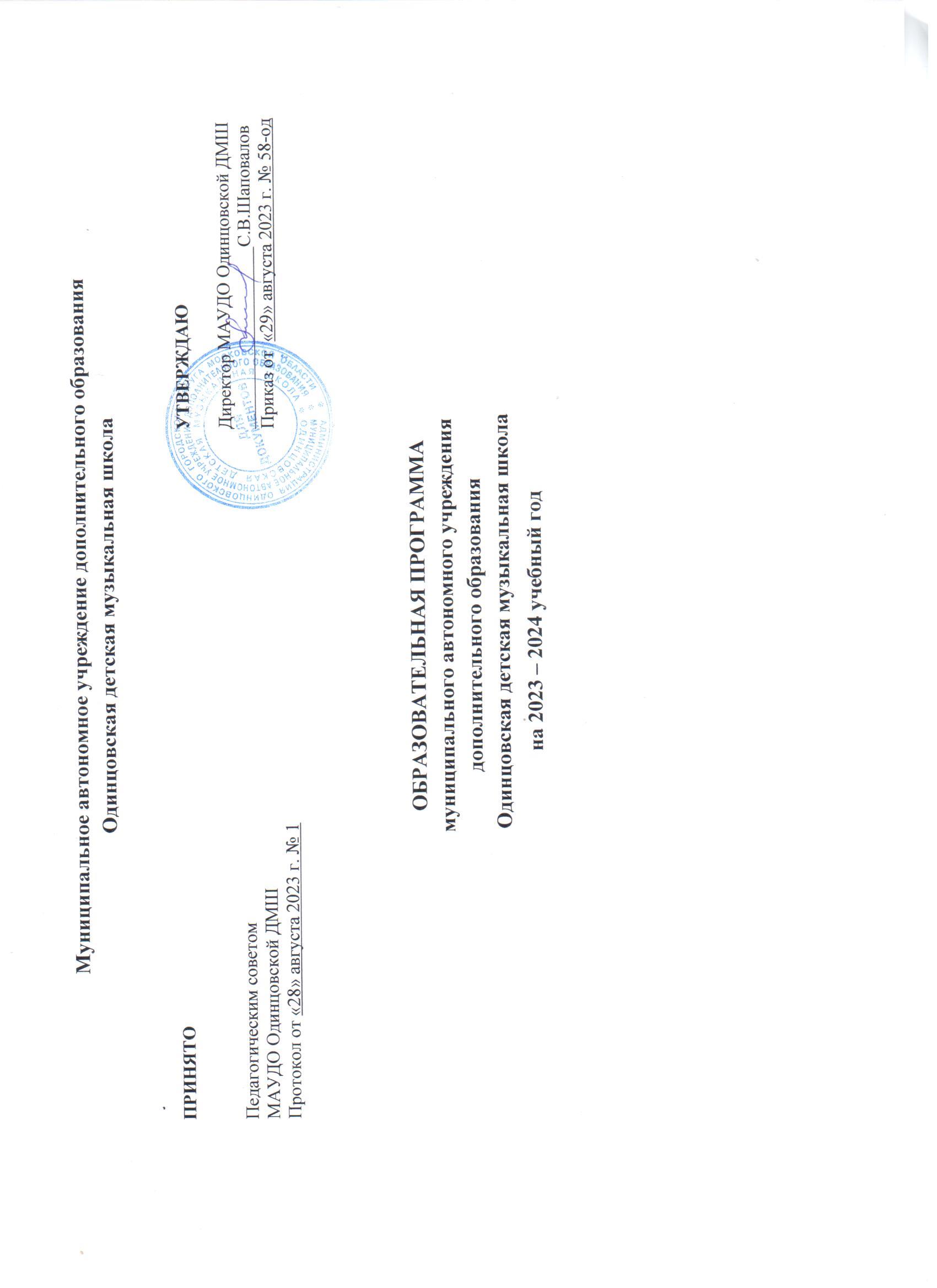 СОДЕРЖАНИЕ         Пояснительная запискаИсторическая справкаОсновные характеристики образовательного процессаОрганизационно-педагогические условия образовательного процессаФормы аттестации обучающихсяУчебные планы на 2023-2024 учебный годКалендарный учебный график на 2023-2024 учебный годРеестр дополнительных общеобразовательных программ, реализуемых в 2023- 2024 учебном годуПрограмма творческой, методической и культурно-просветительской деятельностиⅠ. Пояснительная записка.Настоящая образовательная программа муниципального автономного учреждения дополнительного образования Одинцовская детская музыкальная школа (далее – Программа) определяет содержание и организацию образовательного процесса в муниципальном автономном учреждении дополнительного образования Одинцовская детская музыкальная школа (далее — Школа) и основные направления ее деятельности на 2023-2024 учебный год. Программа представляет собой нормативно-управленческий документ, характеризующий концепцию деятельности учреждения, содержательную и организационную характеристики. В программе также освещаются вопросы методического, кадрового обеспечения деятельности Школы.Программа разработана в соответствии с нормативно-правовыми документами:Федеральный закон Российской Федерации от 29.12.2012 № 273-ФЗ «Об образовании в Российской Федерации»;Приказы Министерства культуры Российской Федерации от 12.03.2012г. №156-166 «Об утверждении Федеральных государственных требований к дополнительным предпрофессиональным программам в области искусств».Приказ Министерства просвещения Российской Федерации от 09.11.2018 № 196 «Об утверждении Порядка организации и осуществления образовательной деятельности по дополнительным общеобразовательным программам»;Приложение к письму Министерства культуры Российской Федерации от 19 ноября 2013г. №191-01-39/06-ГИ «Рекомендации к минимуму содержания, структуре и условиям реализации общеразвивающих программ в области искусств»;Приложение к письму Министерства культуры Российской Федерации от 22 октября 2019г. №378-01.1-39-ОЯ «Методические рекомендации по организации и осуществлению образовательной деятельности при реализации дополнительных предпрофессиональных программ в области искусств»; Постановление Главного государственного санитарного врача Российской Федерации от 28 сентября 2020 г. № 28 г. Москва «Об утверждении санитарных правил СП 2.4. 3648-20 «Санитарно-эпидемиологические требования к организациям воспитания и обучения, отдыха и оздоровления детей и молодежи»;    -Устав муниципального автономного учреждения дополнительного образования Одинцовская детская музыкальная школа, утвержденным постановлением Администрации Одинцовского муниципального района Московской области от «14» августа 2018 года № 3775;   иными нормативно-правовыми актами Российской Федерации. 1.4. Цель программы: создание необходимых условий для повышения качества образовательного процесса в соответствии с приоритетами современной образовательной политики и потребности заказчиков образовательных услуг, создание образовательного пространства, способствующего художественному развитию обучающихся.1.5. Основные задачи программы:Обновление содержания образования, повышение его качества, доступности;Воспитание и развитие у обучающихся личностных качеств, позволяющих уважать и принимать духовные и культурные ценности разных народов;Формирование у обучающихся эстетических взглядов, нравственных установок и потребности общения с духовными ценностями;Формирование у обучающихся умения самостоятельно воспринимать и оценивать культурные ценности;Воспитание детей в творческой атмосфере, обстановке доброжелательности, эмоционально-нравственной отзывчивости, а также профессиональной требовательности.Формирование общей культуры обучающихся;Выявление одаренных детей и создание наиболее благоприятных условий для совершенствования их таланта.1.6. К компетенции Школы относятся:разработка и принятие правил внутреннего распорядка учащихся, правил внутреннего трудового распорядка, иных локальных нормативных актов;материально-техническое обеспечение образовательной деятельности, оборудование помещений в соответствии с государственными и местными нормами и требованиями, в том числе в соответствии с федеральными государственными требованиями;прием обучающихся в школу;осуществление текущего контроля успеваемости и промежуточной аттестации учащихся, установление их форм, периодичности и порядка проведения;индивидуальный учет результатов освоения учащимися образовательных программ, а также хранение в архивах информации об этих результатах;использование и совершенствование методов обучения и воспитания, образовательных технологий.1.7. Школа обязана осуществлять свою деятельность в соответствии с действующим законодательством в сфере образования, в том числе:обеспечивать реализацию в полном объеме образовательных программ, соответствие качества подготовки учащихся установленным требованиям, соответствие применяемых форм, средств, методов обучения и воспитания возрастным, психофизическим особенностям, склонностям, способностям, интересам и потребностям учащихся;создавать безопасные условия обучения, воспитания учащихся, соблюдать права и свободы учащихся, родителей (законных представителей) несовершеннолетних учащихся. Школа несет ответственность в установленном законодательством Российской Федерации порядке за невыполнение или ненадлежащее выполнение функций, отнесенных к ее компетенции, за реализацию не в полном объеме образовательных программ в соответствии с учебным планом, качество образования своих выпускников, а также за жизнь и здоровье учащихся.1.8. Образовательные программы определяют содержание образования. Содержание образования должно содействовать взаимопониманию и сотрудничеству между людьми, народами независимо от расовой, национальной, этнической, религиозной и социальной принадлежности, учитывать разнообразие мировоззренческих подходов, способствовать реализации права учащихся на свободный выбор мнений и убеждений, обеспечивать развитие способностей каждого человека, формирование и развитие его личности в соответствии с принятыми в семье и обществе духовно-нравственными и социокультурными ценностями. Порядок включения образовательной программы в образовательный процесс:рассматривается на заседании отделов и методического совета школы;принимается на педагогическом совете, вводится в действие приказом директора Школы с указанием даты введения.Критерии	рекомендации образовательной программы к использованию в образовательном процессе Школы:соответствие действующему законодательству в сфере образования;соответствие содержания образовательной программы Уставу Школы, приоритетным направлениям деятельности Школы, поставленным целям и задачам. 1.11.  В Школе реализуются	дополнительные общеразвивающие и предпрофессиональные общеобразовательные программы.1.12. Содержание дополнительных общеразвивающих программ и сроки обучения по ним определяются образовательной программой, разработанной и  утвержденной Школой.1.13. Содержание дополнительных предпрофессиональных программ определяется образовательной программой, разработанной и утвержденной Школой в соответствии с федеральными государственными требованиями. 1.14. Дополнительные предпрофессиональные программы в области музыкального искусства реализуются в целях выявления одаренных детей в раннем возрасте, создания условий для их художественного образования и эстетического воспитания, приобретения ими знаний, умений, навыков в области выбранного вида искусств, опыта творческой деятельности и осуществления их подготовки к получению профессионального образования в области искусств. Перечень дополнительных предпрофессиональных программ в области искусств устанавливается федеральным органом исполнительной власти, осуществляющим функции по выработке государственной политики и нормативно-правовому регулированию в сфере культуры.1.15. Прием на обучение по дополнительным предпрофессиональным программам в области искусств проводится на основании результатов индивидуального отбора, проводимого в целях выявления лиц, имеющих необходимые для освоения соответствующей образовательной программы творческие способности и физические данные, в порядке, установленном федеральным органом исполнительной власти, осуществляющим функции по выработке государственной политики и нормативно-правовому регулированию в сфере культуры, по согласованию с федеральным органом исполнительной власти, осуществляющим функции по выработке государственной политики и нормативно-правовому регулированию в сфере образования.1.16. Освоение дополнительных предпрофессиональных программ в области искусств завершается итоговой аттестацией обучающихся, форма и порядок проведения которой устанавливаются федеральным органом исполнительной власти, осуществляющим функции по выработке государственной политики и нормативно-правовому регулированию в сфере культуры, по согласованию с федеральным органом исполнительной власти,  осуществляющим функции по выработке государственной политики и нормативно-правовому регулированию в сфере образования.1.17. Освоение дополнительных общеразвивающих программ в области искусств завершается итоговой аттестацией обучающихся, форма и порядок проведения которой устанавливаются Школой самостоятельно.1.18. В образовательной программе применяются следующие основные понятия:Участники образовательных отношений – учащиеся, родители (законные представители) несовершеннолетних учащихся, педагогические работники и их представители, организации, осуществляющие образовательную деятельность. Образовательная деятельность - деятельность по реализации образовательных программ.Обучающиеся - лица, осваивающие дополнительные общеобразовательные программы. Федеральные государственные требования - обязательные требования к минимуму содержания, структуре дополнительных предпрофессиональных программ, условиям их реализации и срокам обучения по этим программам, утверждаемые в соответствии с Федеральным законом «Об образовании» уполномоченными федеральными органами исполнительной власти. Образование - единый целенаправленный процесс воспитания и обучения, а также совокупность приобретаемых знаний, умений, навыков, ценностных установок, опыта деятельности и компетенции определенных объема и сложности. Воспитание - деятельность, направленная на развитие личности, создание условий для самоопределения и социализации учащегося. Обучение - целенаправленный процесс организации деятельности учащихся по овладению знаниями, умениями, навыками и компетенцией, приобретению опыта деятельности, развитию способностей, приобретению опыта применения знаний в повседневной жизни и формированию у обучающихся  мотивации получения  образования в течение всей жизни. Учебный план - документ, который определяет перечень, трудоемкость, последовательность и распределение по периодам обучения учебных предметов, иных видов учебной деятельности, формы промежуточной аттестации учащихся. Инклюзивное образование - обеспечение равного доступа к образованию для всех обучающихся с учетом разнообразия особых образовательных потребностей и индивидуальных возможностей. Качество образования - комплексная характеристика образовательной деятельности и подготовки учащегося, выражающая степень их соответствия федеральным государственным требованиям и (или) потребностям физического лица, в интересах которого осуществляется образовательная деятельность, в том числе степень достижения планируемых результатов образовательной программы.ⅠⅠ. Информационная справка.2.1. Одинцовская детская музыкальная школа, основанная в 1967 году решением исполнительного комитета Московского областного совета депутатов трудящихся – одна из старейших школ   Одинцовского района. В 70-80-е годы Одинцовская музыкальная школа стремительно развивается. Появляются новые инструментальные классы. Кроме фортепиано открываются классы скрипки, баяна, аккордеона, домры.  Создаются хоровые коллективы и небольшой симфонический оркестр.  В это время музыкальная школа начинает проводить большую методическую работу. Приглашаются преподаватели из ЦМШ, изучаются новые методики преподавания, даются концерты, открытые уроки. Ведется активная концертная работа, как в селе, так и в городе Одинцово. В том числе стали традиционными ежегодные концерты педагогов со сбором средств в Фонд Мира. Возникает «Университет музыки», который в 1985 году переименовывается в «Клуб любителей музыки» для жителей г. Одинцово. С появлением собственного концертного зала, в школе регулярно проводятся конкурсы, концерты, тематические вечера. В 2012 году решением Совета депутатов Одинцовского муниципального района Одинцовской ДМШ присваивается почетное звание "Лучшее предприятие года". Сейчас  в школе обучаются более 800 учащихся по специальностям: фортепиано, скрипка, виолончель, гитара, домра, балалайка, гусли, баян, аккордеон, флейта, кларнет, саксофон, гобой, ударные инструменты и др. В школе существует хор мальчиков, первый и единственный в районе. Хор мальчиков «Веселый ветер» с неизменным успехом участвует в музыкальных соревнованиях различного уровня и выступает в концертах школы и города. В 2021 году хору мальчиков «Веселый ветер» присвоено звание Образцовый.  В школе существует оркестр народных инструментов, оркестр баянистов-аккордеонистов, духовой оркестр. В последние годы востребованным стало подготовительное отделение, где широко применяются новые методики обучения детей дошкольного возраста. Наряду с этим учащиеся являются постоянными призерами и лауреатами районных, областных, всероссийских и международных конкурсов. Лучшие из них ежегодно удостаиваются стипендий Губернатора Московской области и Главы Одинцовского района. Основу педагогического коллектива составляют опытные профессионалы с большим стажем работы.  В последние годы коллектив пополнился молодыми талантливыми преподавателями.III. Основные характеристики образовательного процесса.3.1. Школа осуществляет в качестве основных целей деятельности создание условий и осуществление образовательной деятельности по дополнительным общеобразовательным программам в области музыкального искусства. 3.2. Школа осуществляет следующие основные виды деятельности:обеспечение условий для организации и осуществления образовательной деятельности;создание программы своей деятельности с учетом запросов социума детей, потребностей семьи, образовательных учреждений, детских и юношеских объединений и организаций, особенностей социально-экономического развития Одинцовского городского округа и национально-культурных традиций, в том числе  разработка плана финансово-хозяйственной деятельности на очередной календарный год, основных показателей муниципального задания, плана развития Учреждения;разработка, утверждение и реализация дополнительных общеобразовательных программ в области искусств: общеразвивающих  образовательных программ и предпрофессиональных образовательных программ;методическая работа, направленная на совершенствование образовательного процесса, программ, форм и методов деятельности педагогических работников, объединений, в том числе  создание научно-методических материалов и разработок по проблемам обучения и  воспитания обучающихся, психологии внутригруппового и межличностного общения, семейного воспитания;организация и проведение культурно-массовых и просветительских мероприятий в рамках образовательных программ;осуществление внеклассной деятельности с целью наиболее успешного усвоения реализуемых образовательных программ; деятельность по воспитанию гармоничной личности учащегося, в том числе создание условий для совместного труда, отдыха детей и родителей (законных представителей) обучающихся;содействие созданию, организации и обеспечению деятельности различных творческих и исполнительских объединений учащихся: по видам искусств, исполнительских, культурно-просветительских, научно-исследовательских  и т.д.3.3. Образовательная деятельность обучающихся в Школе осуществляется:в одновозрастных и разновозрастных объединениях (отделение, класс, группа, ансамбль, оркестр и др.);в процессе учебной работы и внеурочных мероприятий.3.4. Численный состав объединений (классов, групп) обучающихся в Школе определяется в соответствии с санитарно-эпидемиологическими правилами и нормативами, федеральными государственными требованиями. 3.5. Прием, перевод, отчисление обучающихся  осуществляется на основании локальных нормативно - правовых актов Школы.3.6.   Текущий контроль знаний, промежуточная и итоговая аттестации обучающихся регламентируются локальными нормативно-правовыми актами Школы.3.7. Для ведения образовательного процесса и полноценного освоения обучающимися учебного материала в соответствии с образовательными программами и учебными планами установлены следующие виды работ:групповые (мелкогрупповые) и индивидуальные занятия с преподавателем;самостоятельная (домашняя) работа;контрольные мероприятия, предусмотренные учебными планами и программами (контрольные уроки, зачеты, экзамены, академические концерты и т.д.);культурно-просветительские мероприятия, проводимые  в Школе, а также в учреждениях и организациях Одинцовского городского округа (лекции, беседы, концерты и т.д.);внеурочные классные мероприятия (посещение с преподавателем концертов, выставок, отчетные концерты класса, сольные концерты, творческие встречи и т.д.).3.8. При реализации дополнительных общеобразовательных программ используются различные образовательные технологии, не допускается использование методов и средств обучения и воспитания, образовательных технологий, наносящих вред физическому или психическому здоровью обучающихся.3.9. Согласно п.11 приказа Министерства просвещения Российской Федерации от 09.11.2018 № 196 «Об утверждении Порядка организации и осуществления образовательной деятельности по дополнительным общеобразовательным программам» Школа предусматривает ежегодное обновление дополнительных общеобразовательных программ с учетом развития науки, техники, культуры, экономики, технологий и социальной сфер.3.10. При реализации дополнительных общеобразовательных программ Школа может организовывать и проводить массовые мероприятия, создавать необходимые условия для совместного труда и (или) отдыха обучающихся, родителей (законных представителей).3.11. Школа, может оказывать помощь педагогическим коллективам других образовательных организаций в реализации дополнительных общеобразовательных программ, организации досуговой деятельности обучающихся, а также молодежным, детским общественным объединениям и организациям на договорной основе.3.12. Школа осуществляет образовательную деятельность в течение всего календарного года, включая каникулярное время в соответствии с Учебным планом школы и календарным учебным графиком.3.13. В Школе ведется методическая работа, направленная на совершенствование образовательного процесса, программ, форм и методов деятельности, мастерства педагогических работников.3.14. С детьми с ограниченными возможностями здоровья, детьми-инвалидами и инвалидами (в случае их приема на обучение) может проводиться индивидуальная работа, как в Школе, так и по месту жительства с учетом особенностей психофизического развития, индивидуальных возможностей и состояния здоровья таких обучающихся на основании медицинского заключения.3.15. Ресурсное обеспечение образовательной программы: образовательная программа обеспечивается учебно-методической документацией по всем учебным предметам; в образовательном процессе используются учебники, учебно-методические пособия, хрестоматии, нотные издания, аудио, видеоматериалы и другие учебно-методические материалы, перечень которых содержится в программах учебных предметов. Библиотечный фонд укомплектован печатными изданиями  основной и дополнительной учебной и учебно-методической литературы, а также изданиями музыкальных произведений, специальными хрестоматийными изданиями, клавирами оперных, хоровых и оркестровых произведений. В наличии имеется официальные, справочно-библиографические и периодические издания, а также фонотека, укомплектованная аудио- и видеозаписями музыкальных произведений, соответствующих требованиям программы.3.16. Реализация программ обеспечивается доступом каждого обучающегося к библиотечным фондам и фондам фонотеки, аудио- и видеозаписей, формируемым по полному перечню учебных предметов учебного плана. 3.17. Школа имеет материально-техническую базу, обеспечивающую проведение всех видов занятий, предусмотренных учебным планом. 3.18. Материально-техническая база Школы соответствует санитарным и противопожарным нормам, нормам охраны труда. Школа соблюдает своевременные сроки текущего и капитального ремонта учебных помещений. Учебные аудитории для занятий по предметам оснащены всеми необходимыми инструментами.  В школе  созданы условия для содержания, своевременного обслуживания и ремонта музыкальных инструментов (настройка, мелкий и капитальный ремонт). Учебные классы имеют хорошую звукоизоляцию, освещение, хорошо проветриваются и своевременно ремонтируются. Имеется концертный зал для выступлений с двумя концертными роялями на 147 зрительских мест. 3.19. Учебные аудитории, предназначенные для реализации учебного предмета «Слушание музыки» и «Музыкальная литература», оснащены звукотехническим и мультимедийным оборудованием, учебной мебелью (доской, столами, стульями, шкафами). Кабинеты теоретического цикла оборудованы аппаратурой для проигрывания DVD и CD дисков, синтезаторами, новой мебелью.3.20. В школе работает высококвалифицированный профессиональный педагогический коллектив - 85 преподавателей, в т.ч. 55 преподавателей и концертмейстеров имеют высшее  профильное образование, 26 преподавателей и концертмейстеров имеют среднее профильное образование.3.21. Приоритетные направления деятельности Школы:1) Совершенствование содержания и технологий дополнительного образования. Реализация дополнительных предпрофессиональных программ. На основании учебных планов, а также для обеспечения задач индивидуального подхода к обучению в учебный процесс вводятся учебные предметы, которые развивают творческую активность учащихся: освоение технологии интегрированного обучения; внедрение музыкально- компьютерных технологий, мультимедийных презентаций, синтезатора, цифровых музыкальных инструментов.Ожидаемые результаты: содержание индивидуальных планов обучающихся будет ориентированы на выявление и реализацию способностей ребенка на всех этапах его обучения.2) Развитие благоприятной и мотивирующей на учебу психологической школьной атмосферы, через совершенствование работы над эстетическим, нравственным развитием личности обучающегося.Ожидаемые результаты: внедрение новых моделей предъявления результатов образования; повышение мотивации обучения; воспитание эстетических, морально- нравственных качеств личности, чести и достоинства гражданина России, любви  к прекрасному.3) Создание условий для работы с одаренными детьми и профессионального самоопределения.Ожидаемые результаты: повышение количества выпускников Школы, поступающих в профильные профессиональные образовательные организации.4) Развитие системы обучения творческих коллективов с учетом потребности социума. Решение этой задачи в рамках предмета «Коллективное музицирование» обуславливает необходимость разнообразить творческие детские коллективы, повысить их исполнительский уровень, за счет мотивирующей на концертную деятельность обучения.Ожидаемые результаты: увеличение количества смешанных ансамблей, фортепианных ансамблей. Создание ансамбля электронной музыки, современной песни. Увеличение общего количества участников творческих инструментальных коллективов до 70%. Повышение мотивации обучения.5) Совершенствование системы взаимодействия и сотрудничества Школы с семьёй и с социумом. Одним из факторов повышения образовательного уровня и рейтинга школы является расширение пространства социального партнерства, развитие различных форм взаимодействия его субъектов в сфере воспитательной деятельности. В этом направлении планируется расширение культурно-просветительской деятельности в организациях и учреждениях города.Ожидаемые результаты: повышение престижа школы; воспитание у обучающихся чувства успешности обучения; привлечение дополнительных финансовых средств.IV. Организационно-педагогические условия образовательного процесса.4.1. Организация образовательного процесса регламентируется учебным планом, календарным учебным графиком, расписанием учебных занятий. 4.2. Учебный год в Школе начинается 1 сентября. Продолжительность учебного года составляет не менее 33 учебных недель без учёта резервного времени, промежуточной и итоговой аттестации. Учебный год составляют учебные периоды – триместры, количество триместров - три. В  течение  каждого  триместра   после каждого  учебного  периода  следуют каникулы. 4.3. Занятия в школе могут проводиться в любой день недели, включая воскресные и каникулярные дни. Расписание занятий составляется для создания наиболее благоприятного режима труда и отдыха обучающихся  в соответствии санитарно-гигиеническими требованиями.4.4. Календарный учебный график, определяющий конкретные сроки начала и окончания учебных триместров и каникул,  утверждается Школой ежегодно.4.5. Единицей измерения учебного времени и основной формой организации учебного процесса в Школе является урок. Продолжительность одного урока – 40 минут. В группах раннего музыкального развития– 30 минут. 4.6. К основным формам учебного процесса  относятся также следующие виды учебных занятий: прослушивание, академический концерт, зачет, экзамен и другие формы текущей, промежуточной и итоговой аттестации.4.7. Предельная учебная нагрузка в течение недели для обучающихся устанавливается в соответствии с учебным планом Школы.4.8.  Режим занятий двухсменный. Между сменами организуется перерыв не менее 30 минут для уборки и проветривания помещений.4.9. Занятия в Школе начинаются не ранее 8.00 часов и заканчиваются не позднее 20.00 часов. Для обучающихся в возрасте 16-18 лет допускается окончание занятий в 21.00 часов.4.10. Расписание занятий составляется преподавателем, ведущим данный учебный предмет, с учетом пожеланий обучающихся и родителей (законных представителей), возрастных особенностей обучающихся, возможностей Школы. Расписание на текущий учебный год утверждается директором Школы. 4.11. Продолжительность перемен между уроками составляет от 5 до 10 минут. После групповых занятий  рекомендуется организовывать перерыв длительностью не менее 10 минут. После индивидуальных занятий рекомендуется организовывать перерыв длительностью не менее 5 минут.            4.12. Продолжительность обучения регламентируется нормативными сроками освоения реализуемых Школой дополнительных общеобразовательных программ.4.13.  На основании приказа Министерства просвещения Российской Федерации от 09.11.2018 № 196 «Об утверждении Порядка организации и осуществления образовательной деятельности по дополнительным общеобразовательным программам» Школа реализует дополнительные общеобразовательные программы в течение всего календарного года, включая каникулярное время.V. Формы аттестации обучающихся.5.1. Требования к уровню подготовки выпускника учитывают следующие показатели: степень овладения знаниями, умениями, навыками; показатели личностного развития.  Показателями развития личности выпускника являются: сформированность познавательных интересов и потребностей, устойчивой мотивации к художественной деятельности, развитие интеллектуальной сферы ребенка, волевых и эмоциональных качеств, достаточных для осуществления практической деятельности в области музыкального  искусства.5.3. Система и порядок контроля качества прохождения дополнительных общеобразовательных программ регламентируются локальными актами Школы: «Положением о формах, периодичности и порядке текущего контроля успеваемости, промежуточной аттестации обучающихся муниципального автономного учреждения  дополнительного образования Одинцовской детской музыкальной школы» и «Положением о порядке и формах проведения итоговой аттестации обучающихся муниципального автономного учреждения  дополнительного образования Одинцовской детской музыкальной школы».5.4. Текущий контроль успеваемости. Цель текущего контроля: установление фактического уровня освоения теоретических и практических знаний, умений и навыков обучающихся по предметам учебного плана. Текущий контроль осуществляется регулярно в рамках расписания занятий.5.5. Промежуточная аттестация обучающихся. Цель промежуточной аттестации: установление фактического уровня знаний обучающихся по предметам учебного плана, их практических умений и навыков в соответствии с требованиями Школы, заложенными в реализуемых программах. Осуществляется в форме контрольных уроков,  академических концертов, переводных академических концертов, технических зачетов (зачетов), прослушиваний, исполнения концертных  программ. Для выявления знаний, умений и навыков обучающихся по предметам, преподаваемым в форме групповых занятий, проводятся контрольные уроки. Контрольные уроки проводит преподаватель, ведущий данный предмет. 5.6. Итоговая аттестация обучающихся. Цель итоговой аттестации: результат выполнения и освоения образовательных программ в соответствии с требованиями к уровню подготовки выпускника Школы. Для организации и проведения итоговой аттестации в Школе ежегодно создаются экзаменационные и апелляционные комиссии. Итоговая аттестация осуществляется по графику проведения экзаменов, утвержденному приказом директора Школы. График выпускных экзаменов, доводится до сведения обучающихся выпускных классов не менее чем за 20 дней до начала итоговой аттестации. 5.7. Обучающимся, прошедшим итоговую аттестацию, завершающую освоение дополнительных предпрофессиональных общеобразовательных программ в области искусств, выдается заверенное печатью Школы свидетельство об освоении указанных программ. Форма свидетельства устанавливается Министерством культуры Российской Федерации.5.8. Обучающимся, прошедшим итоговую аттестацию, завершающую освоение дополнительных общеразвивающих общеобразовательных программ в области искусств, выдается заверенное печатью Школы свидетельство об освоении указанных программ. Форма свидетельства устанавливается Школой самостоятельно.5.9. Обучающимся, не прошедшим итоговую аттестацию по неуважительной причине или получившим на итоговой аттестации неудовлетворительные результаты и отчисленным из образовательной организации, выдается справка установленного Школой образца. 5.10. Обучающимся, не прошедшим итоговую аттестацию по уважительной причине (в результате болезни или в других исключительных случаях, документально подтвержденных), предоставляется возможность пройти итоговую аттестацию в иной срок без отчисления из образовательной организации, но не позднее шести месяцев с даты выдачи документа, подтверждающего наличие указанной уважительной причины.VI. Учебные планы на 2023-2024 учебный год.УЧЕБНЫЙ ПЛАН МАУДО Одинцовской детской музыкальной школыпо дополнительной предпрофессиональной программев области музыкального искусства«Духовые и ударные инструменты»Срок обучения – 5 летВ общей трудоемкости предлагается минимальное и максимальное количество часов (без учета и с учетом вариативной части). При формировании учебного плана обязательная часть в отношении количества часов, сроков реализации учебных предметов и количества часов консультаций остается неизменной, вариативная часть разрабатывается ДМШ самостоятельно. При формировании  вариативной части, а также при введении в данный раздел индивидуальных занятий  учитывались исторические, национальные и региональные традиции подготовки кадров в области музыкального искусства, а также имеющиеся финансовые ресурсы, предусмотренные на оплату труда педагогических работников.  В колонках 8 и 9 цифрой указываются учебные полугодия за весь период обучения, в которых проводится промежуточная аттестация обучающихся. Номера учебных полугодий обозначают полный цикл обучения – 10 полугодий за 5 лет. При выставлении между цифрами «-» необходимо считать и четные и нечетные учебные полугодия (например «6-10» –с 6-го по 10-й).  Форму проведения промежуточной аттестации в виде зачетов и контрольных уроков (колонка 8) по учебным полугодиям, а также время их проведения в течение учебного полугодия ДМШ устанавливает самостоятельно в счет аудиторного времени, предусмотренного на учебный предмет. В случае окончания изучения учебного предмета формой промежуточной аттестации в виде контрольного урока обучающимся выставляется оценка, которая заносится в свидетельство об окончании ДМШ. По усмотрению ДМШ оценки по учебным предметам могут выставляться и по окончании учебной четверти.По предмету «Специальность» в рамках промежуточной аттестации обязательно должны проводиться технические зачеты, зачеты или контрольные уроки по самостоятельному изучению обучающимся музыкального произведения и чтению с листа. Часы для концертмейстера предусматриваются по учебному предмету «Специальность» в объеме от 50 до 100% аудиторного времени.Аудиторные часы для концертмейстера предусматриваются: по учебному предмету «Хоровой класс» и консультациям по «Сводному хору» не менее 80% от аудиторного времени; по учебному предмету «Оркестровый класс» и консультациям «Оркестр» – до 100% аудиторного времени; по учебному предмету и консультациям «Ансамбль» – от 60% до 100% аудиторного времени в случае отсутствия обучающихся по другим ОП в области музыкального искусства. В качестве дополнительного инструмента предлагается: гитара, сольное пение  или другие музыкальные инструменты по усмотрению ДМШ.Объем максимальной нагрузки обучающихся не должен превышать 26 часов в неделю, аудиторной нагрузки – 14 часов в неделю. Консультации проводятся с целью подготовки обучающихся к контрольным урокам, зачетам, экзаменам, творческим конкурсам и другим мероприятиям по усмотрению учебного заведения. Консультации могут проводиться рассредоточено или в счет резерва учебного времени. В случае, если консультации проводятся рассредоточено, резерв учебного времени используется на самостоятельную работу обучающихся и методическую работу преподавателей. Резерв учебного времени можно использовать как перед промежуточной (экзаменационной) аттестацией, так и после ее окончания с целью обеспечения самостоятельной работой обучающихся на период летних каникул.Примечание к учебному плануПри реализации ОП устанавливаются следующие виды учебных занятий и численность обучающихся: групповые занятия – от 11 человек; мелкогрупповые занятия – от 4 до 10 человек (по ансамблевым учебным предметам – от 2-х человек); индивидуальные занятия.При реализации учебного предмета «Хоровой класс» могут одновременно заниматься обучающиеся по другим ОП в области музыкального искусства. Предмет «Хоровой класс» может проводиться следующим образом: хор из обучающихся первого класса; хор из обучающихся 2–5-го классов. В зависимости от количества обучающихся возможно перераспределение хоровых групп. При наличии аудиторного фонда с целью художественно-эстетического развития обучающихся рекомендуется реализовывать учебный предмет «Хоровой класс» на протяжении всего периода обучения. В случае отсутствия реализации данного учебного предмета после первого класса, часы, предусмотренные на консультации «Сводный хор», используются по усмотрению ДМШ на консультации по другим предметам.Учебный предмет «Оркестровый класс» предполагает занятия духового или эстрадно-джазового оркестра, а также, при наличии, симфонического оркестра. В случае необходимости учебные коллективы могут доукомплектовываться приглашенными артистами (в качестве концертмейстеров), но не более чем на 25% от необходимого состава учебного коллектива. В случае отсутствия реализации данного учебного предмета, часы, предусмотренные на консультации «Оркестр», используются по усмотрению ДМШ на консультации по другим учебным предметам.Объем самостоятельной работы обучающихся в неделю по учебным предметам обязательной и вариативной частей в среднем за весь период обучения определяется с учетом минимальных затрат на подготовку домашнего задания, параллельного освоения детьми программ основного общего образования и планируется следующим образом:«Специальность» – 1-3 классы – по 3 часа; 4-5 классы – по 4 часа в неделю; «Ансамбль» – 1 час в неделю; «Оркестровый класс» – 1 час в неделю; «Фортепиано» – 2 часа в неделю; «Хоровой класс» – 0,5 часа в неделю; «Сольфеджио» – 1 час в неделю; «Музыкальная литература (зарубежная, отечественная)» – 1 час в неделю; «Дополнительный инструмент» - 1 час в неделю; «Элементарная теория музыки» - 1 час в неделю. УЧЕБНЫЙ ПЛАН МАУДО Одинцовской детской музыкальной школыпо дополнительной предпрофессиональной программев области музыкального искусства«Духовые и ударные инструменты»6 классВ общей трудоемкости ОП на выбор образовательного учреждения предлагается минимальное и максимальное количество часов (без учета и с учетом вариативной части). При формировании учебного плана обязательная часть в отношении количества часов, сроков реализации предметов и количества часов консультаций остается неизменной, вариативная часть разрабатывается образовательным учреждением самостоятельно. Объем времени вариативной части, предусматриваемый ОУ на занятия обучающихся с присутствием преподавателя, может составлять до 60 процентов от объема времени предметных областей обязательной части, предусмотренного на аудиторные занятия. Объем времени на самостоятельную работу по дисциплинам вариативной части необходимо планировать до 100% от объема времени аудиторных занятий.  При формировании образовательным учреждением «Вариативной части» ОП, а также при введении в данный раздел индивидуальных занятий необходимо учитывать исторические, национальные и региональные традиции подготовки кадров в области музыкального искусства, а также имеющиеся финансовые ресурсы, предусмотренные на оплату труда педагогических работников. По предмету «Специальность» часы для концертмейстера предусматриваются в объеме  от 60 до 100% аудиторного времени.По предмету «Специальность» часы для концертмейстера предусматриваются в объеме  от 60 до 100% аудиторного времени. К реализации дисциплины «Ансамбль» могут привлекаться как обучающиеся по ОП «Фортепиано», «Духовые и ударные инструменты», «Струнные инструменты», так и педагогические работники ОУ (преподаватели, концертмейстеры). В случае привлечения к реализации данного предмета работников ОУ планируются концертмейстерские часы в объеме от 60% до 100% аудиторного времени (при отсутствии обучающихся по другим ОП в области музыкального искусства).В данном примерном учебном плане образовательным учреждениям предложены два предмета вариативной части и возможность их реализации. Образовательное учреждение может: воспользоваться предложенным вариантом, выбрать другие предметы из предложенного перечня (В.03.-В.08.) или самостоятельно определить наименования предметов и их распределение по полугодиям. В любом из выбранных вариантов каждый предмет вариативной части должен заканчиваться установленной образовательным учреждением той или иной формой контроля (контрольным уроком, зачетом или экзаменом). Вариативную часть можно использовать и на предметы, предусматривающие получение обучающимися знаний, умений и навыков в области эстрадно-джазового искусства. Знаком «х» обозначена возможность реализации предлагаемых предметов в той или иной форме  занятий.При наличии аудиторного фонда с целью художественно-эстетического развития обучающихся рекомендуется реализовывать предмет «Хоровой класс» на протяжении всего периода обучения. В случае реализации предмета ««Хоровой класс» и консультаций по «Сводному хору» для концертмейстера предусматриваются часы в объеме не менее 80% от аудиторного времени. При реализации предмета «Хоровой класс» могут одновременно заниматься обучающиеся по другим ОП в области музыкального искусства аналогичных классов. Численность групп  - от 15 человек. В случае отсутствия реализации данного предмета, часы, предусмотренные на консультации «Сводный хор», используются на усмотрение образовательного учреждения на консультации по другим предметам.Предмет «Оркестровый класс» предполагает занятия духового или эстрадно-джазового оркестра, а также, при наличии, симфонического оркестра. Численность групп – от 15 человек. В случае необходимости учебные коллективы могут доукомплектовываться приглашенными артистами (концертмейстерами-иллюстраторами), но не более чем на 25% от необходимого состава учебного коллектива. Дополнительно по предмету «Оркестровый класс» и консультациям «Оркестр» планируются концертмейстерские часы в объеме от 60 до 100% аудиторного времени. В случае отсутствия реализации данного предмета, часы, предусмотренные на консультации «Оркестр», используются на усмотрение образовательного учреждения на консультации по другим предметам. Объем  максимальной нагрузки обучающихся не должен превышать 26 часов в неделю, аудиторной – 14 часов в неделю. Консультации проводятся с целью подготовки обучающихся к контрольным урокам, зачетам, экзаменам, творческим конкурсам и другим мероприятиям по усмотрению учебного заведения. Консультации - это обязательный раздел структуры ОП. Они могут проводиться рассредоточено или в счет резерва учебного времени. В случае если консультации проводятся рассредоточено, резерв учебного времени используется на самостоятельную работу обучающихся и методическую работу преподавателей. Резерв учебного времени можно использовать как перед промежуточной экзаменационной аттестацией, так и после ее окончания с целью обеспечения самостоятельной работой обучающихся на период летних каникул.Примечание к учебному плануОбъем самостоятельной работы обучающихся в неделю по дисциплинам обязательной и вариативной частей в среднем за весь период обучения определяется с учетом минимальных затрат на подготовку домашнего задания, параллельного освоения детьми программы основного общего образования. По предметам обязательной части объем самостоятельной работы обучающихся планируется следующим образом:  «Специальность» - 4 часа в неделю; «Ансамбль» - 1 час в неделю; «Сольфеджио» - 1 час в неделю; «Музыкальная литература (зарубежная, отечественная)» - 1 час в неделю; «Оркестровый класс» - 1 час в неделю; «Хоровой класс» - 0,5 часа в неделю.УЧЕБНЫЙ ПЛАН МАУДО Одинцовской детской музыкальной школыпо дополнительной предпрофессиональной программев области музыкального искусства«Народные инструменты»Срок обучения – 5 летВ общей трудоемкости предлагается минимальное и максимальное количество часов (без учета и с учетом вариативной части). При формировании учебного плана обязательная часть в отношении количества часов, сроков реализации предметов и количества часов консультаций остается неизменной, вариативная часть разрабатывается ДМШ самостоятельно. При формировании  вариативной части, а также при введении в данный раздел индивидуальных занятий необходимо учитываются исторические, национальные и региональные традиции подготовки кадров в области музыкального искусства, а также имеющиеся финансовые ресурсы, предусмотренные на оплату труда педагогических работников.В колонках 8 и 9 цифрой указываются учебные полугодия за весь период обучения, в которых проводится промежуточная аттестация обучающихся. Номера учебных полугодий обозначают полный цикл обучения – 10 учебных полугодий за 5 лет. При выставлении между цифрами «-» необходимо считать и четные и нечетные учебные полугодия (например «6-10» – с 6-го по 10-й).  Форму проведения промежуточной аттестации в виде зачетов и контрольных уроков (колонка 8) по учебным полугодиям, а также время их проведения в течение учебного полугодия ДМШ устанавливает самостоятельно в счет аудиторного времени, предусмотренного на учебный предмет. В случае окончания изучения учебного предмета формой промежуточной аттестации в виде контрольного урока обучающимся выставляется оценка, которая заносится в свидетельство об окончании ДМШ.По учебному предмету «Специальность» в рамках промежуточной аттестации обязательно должны проводиться технические зачеты, зачеты или контрольные уроки по самостоятельному изучению обучающимся музыкального произведения и чтению с листа. Часы для концертмейстера предусматриваются по учебному предмету «Специальность» в объеме от 50 до 100% аудиторного времени.Аудиторные часы для концертмейстера предусматриваются: по учебному предмету «Хоровой класс» и консультациям по «Сводному хору» не менее 80% от аудиторного времени; по учебному предмету «Оркестровый класс» и консультациям «Оркестр» – до 100% аудиторного времени; по учебному предмету и консультациям «Ансамбль» – от 60% до 100% аудиторного времени (в случае отсутствия обучающихся по другим ОП в области музыкального искусства). В качестве дополнительного инструмента предлагается: гитара, сольное пение  или другие музыкальные инструменты по усмотрению ДМШ.Объем  максимальной нагрузки обучающихся не должен превышать 26 часов в неделю, аудиторной нагрузки – 14 часов в неделю. Консультации проводятся с целью подготовки обучающихся к контрольным урокам, зачетам, экзаменам, творческим конкурсам и другим мероприятиям по усмотрению учебного заведения. Консультации могут проводиться рассредоточено или в счет резерва учебного времени. В случае, если консультации проводятся рассредоточено, резерв учебного времени используется на самостоятельную работу обучающихся и методическую работу преподавателей. Резерв учебного времени можно использовать как перед промежуточной (экзаменационной) аттестацией, так и после ее окончания с целью обеспечения самостоятельной работой обучающихся на период летних каникул.Примечание к учебному плануПри реализации ОП устанавливаются следующие виды учебных занятий и численность обучающихся: групповые занятия – от 11 человек; мелкогрупповые занятия – от 4 до 10 человек (по ансамблевым дисциплинам – от 2-х человек); индивидуальные занятия.При реализации учебного предмета «Хоровой класс» могут одновременно заниматься обучающиеся по другим ОП в области музыкального искусства. Учебный предмет «Хоровой класс» может проводиться следующим образом: хор из обучающихся первого класса; хор из обучающихся 2–5 классов. В зависимости от количества обучающихся возможно перераспределение хоровых групп. При наличии аудиторного фонда с целью художественно-эстетического развития обучающихся рекомендуется реализовывать учебный предмет «Хоровой класс» на протяжении всего периода обучения. В случае отсутствия реализации данного учебного предмета после первого класса, часы, предусмотренные на консультации «Сводный хор», используются по усмотрению ДМШ на консультации по другим учебным предметам.Учебный предмет «Оркестровый класс» предполагает занятия народного оркестра (для обучающихся по классу гитары данные часы могут быть перераспределены на учебный предмет «Ансамбль»), а также, при наличии, национального оркестра. В случае необходимости учебные коллективы могут доукомплектовываться приглашенными артистами (в качестве концертмейстеров), но не более чем на 25% от необходимого состава учебного коллектива. В случае отсутствия реализации данного учебного предмета, часы, предусмотренные на консультации «Оркестр», используются по усмотрению ДМШ на консультации по другим учебным предметам.  Объем самостоятельной работы обучающихся в неделю по учебным предметам обязательной и вариативной частей в среднем за весь период обучения определяется с учетом минимальных затрат на подготовку домашнего задания, параллельного освоения детьми программ начального и основного общего образования. По учебным предметам обязательной части объем самостоятельной работы обучающихся планируется следующим образом:«Специальность» – 1-3 классы – по 3 часа в неделю; 4–5 классы – по 4 часа в неделю; «Ансамбль» – 1 час в неделю; «Оркестровый класс» – 1 час в неделю; «Фортепиано» – 2 часа в неделю; «Хоровой класс» – 0,5 часа в неделю; «Сольфеджио» – 1 час в неделю; «Музыкальная литература (зарубежная, отечественная)» – 1 час в неделю; «Дополнительный инструмент» - 1 час в неделю; «Элементарная теория музыки» - 1 час в неделю.УЧЕБНЫЙ ПЛАН МАУДО Одинцовской детской музыкальной школыпо дополнительной предпрофессиональной программев области музыкального искусства«Народные инструменты»6 классВ общей трудоемкости ОП на выбор образовательного учреждения предлагается минимальное и максимальное количество часов (без учета и с учетом вариативной части). При формировании учебного плана обязательная часть в отношении количества часов, сроков реализации предметов и количества часов консультаций остается неизменной, вариативная часть разрабатывается образовательным учреждением самостоятельно. Объем времени вариативной части, предусматриваемый ОУ на занятия обучающихся с присутствием преподавателя, может составлять до 60 процентов от объема времени предметных областей обязательной части, предусмотренного на аудиторные занятия. Объем времени на самостоятельную работу по дисциплинам вариативной части необходимо планировать до 100% от объема времени аудиторных занятий.  При формировании образовательным учреждением «Вариативной части» ОП, а также при введении в данный раздел индивидуальных занятий необходимо учитывать исторические, национальные и региональные традиции подготовки кадров в области музыкального искусства, а также имеющиеся финансовые ресурсы, предусмотренные на оплату труда педагогических работников. По предмету «Специальность» часы для концертмейстера предусматриваются в объеме  от 60 до 100% аудиторного времени. К реализации дисциплины «Ансамбль» могут привлекаться как обучающиеся по ОП «Народные инструменты», обучающиеся по другим ОП в области музыкального искусства, так и педагогические работники ОУ (преподаватели, концертмейстеры). В случае привлечения к реализации данного предмета работников ОУ планируются концертмейстерские часы в объеме от 60% до 100% аудиторного времени (при отсутствии обучающихся по другим ОП в области музыкального искусства).В данном примерном учебном плане образовательным учреждениям предложены два предмета вариативной части и возможность их реализации. Образовательное учреждение может: воспользоваться предложенным вариантом, выбрать другие предметы из предложенного перечня (В.03.-В.08.) или самостоятельно определить наименования предметов и их распределение по полугодиям. В любом из выбранных вариантов каждый предмет вариативной части должен заканчиваться установленной образовательным учреждением той или иной формой контроля (контрольным уроком, зачетом или экзаменом). Вариативную часть можно использовать и на предметы, предусматривающие получение обучающимися знаний, умений и навыков в области исполнительства на национальных инструментах народов России. Знаком «х» обозначена возможность реализации предлагаемых предметов в той или иной форме  занятий.При наличии аудиторного фонда с целью художественно-эстетического развития обучающихся рекомендуется реализовывать предмет «Хоровой класс» на протяжении всего периода обучения. В случае реализации предмета ««Хоровой класс» и консультаций по «Сводному хору» для концертмейстера предусматриваются часы в объеме не менее 80% от аудиторного времени. При реализации предмета «Хоровой класс» могут одновременно заниматься обучающиеся по другим ОП в области музыкального искусства. Численность групп  - от 15 человек. В случае отсутствия реализации данного предмета, часы, предусмотренные на консультации «Сводный хор», используются на усмотрение образовательного учреждения на консультации по другим предметам.Предмет «Оркестровый класс» предполагает занятия народного оркестра, а также, при наличии, национального оркестра. Численность групп – от 15 человек. В случае необходимости учебные коллективы могут доукомплектовываться приглашенными артистами (концертмейстерами-иллюстраторами), но не более чем на 25% от необходимого состава учебного коллектива. Дополнительно по предмету «Оркестровый класс» и консультациям «Оркестр» планируются концертмейстерские часы в объеме от 60 до 100% аудиторного времени. В случае отсутствия реализации данного предмета, часы, предусмотренные на консультации «Оркестр», используются на усмотрение образовательного учреждения на консультации по другим предметам. Объем  максимальной нагрузки обучающихся не должен превышать 26 часов в неделю, аудиторной – 14 часов в неделю. Консультации проводятся с целью подготовки обучающихся к контрольным урокам, зачетам, экзаменам, творческим конкурсам и другим мероприятиям по усмотрению учебного заведения. Консультации - это обязательный раздел структуры ОП. Они могут проводиться рассредоточено или в счет резерва учебного времени. В случае если консультации проводятся рассредоточено, резерв учебного времени используется на самостоятельную работу обучающихся и методическую работу преподавателей. Резерв учебного времени можно использовать как перед промежуточной экзаменационной аттестацией, так и после ее окончания с целью обеспечения самостоятельной работой обучающихся на период летних каникул.Примечание к учебному плануОбъем самостоятельной работы обучающихся в неделю по дисциплинам обязательной и вариативной частей в среднем за весь период обучения определяется с учетом минимальных затрат на подготовку домашнего задания, параллельного освоения детьми программы основного общего образования. По предметам обязательной части объем самостоятельной работы обучающихся планируется следующим образом: «Специальность» - 4 часа в неделю; «Ансамбль» - 1 час в неделю; «Сольфеджио» - 1 час в неделю; «Музыкальная литература (зарубежная, отечественная)» - 1 час в неделю. «Оркестровый класс» - 1 час в неделю; «Хоровой класс» - 0,5 часа в неделю.УЧЕБНЫЙ ПЛАН МАУДО Одинцовской детской музыкальной школыПо дополнительной предпрофессиональной программев области музыкального искусства«Фортепиано»Срок обучения – 8 летВ общей трудоемкости ОП предлагается минимальное и максимальное количество часов (без учета и с учетом вариативной части). При формировании ДМШ вариативной части ОП, а также при введении в данный раздел индивидуальных занятий необходимо учитывать исторические, национальные и региональные традиции подготовки кадров в области музыкального искусства, а также имеющиеся финансовые ресурсы, предусмотренные на оплату труда педагогических работников. В колонках 8 и 9 цифрой указываются учебные полугодия за весь период обучения, в которых проводится промежуточная аттестация обучающихся. Номера учебных полугодий обозначают полный цикл обучения – 16 полугодий за 8 лет. При выставлении многоточия после цифр необходимо считать «и так далее» (например «1,3,5… 15» имеются в виду все нечетные полугодия, включая 15-й; «9–12» – и четные и нечетные полугодия с 9-го по 12-й).  Форму проведения промежуточной аттестации в виде зачетов и контрольных уроков (колонка 8) по учебным полугодиям, а также время их проведения в течение учебного полугодия ДМШ устанавливает самостоятельно в счет аудиторного времени, предусмотренного на учебный предмет. В случае окончания изучения учебного предмета формой промежуточной аттестации в виде контрольного урока обучающимся выставляется оценка, которая заносится в свидетельство об окончании ДМШ. По усмотрению ДМШ оценки по учебным предметам могут выставляться и по окончании учебной четверти.По предмету «Специальность и чтение с листа» в рамках промежуточной аттестации обязательно должны проводиться технические зачеты, зачеты по чтению с листа, зачеты или контрольные уроки по самостоятельному изучению обучающимся музыкального произведения.Аудиторные часы для концертмейстера предусматриваются: по учебному предмету «Хоровой класс» и консультациям по «Сводному хору» не менее 80% от аудиторного времени; по учебным предметам «Концертмейстерский класс» и «Ансамбль» – от 60% до 100% аудиторного времени в случае отсутствия обучающихся по другим ОП в области музыкального искусства.В качестве дополнительного инструмента предлагается: гитара, сольное пение  или другие музыкальные инструменты по усмотрению ДМШ.Объем максимальной нагрузки обучающихся не должен превышать 26 часов в неделю, аудиторная нагрузка – 14 часов в неделю. Консультации проводятся с целью подготовки обучающихся к контрольным урокам, зачетам, экзаменам, творческим конкурсам и другим мероприятиям по усмотрению ДМШ. Консультации могут проводиться рассредоточено или в счет резерва учебного времени. В случае, если консультации проводятся рассредоточено, резерв учебного времени используется на самостоятельную работу обучающихся и методическую работу преподавателей. Резерв учебного времени можно использовать как перед промежуточной (экзаменационной) аттестацией, так и после ее окончания с целью обеспечения самостоятельной работой обучающихся на период летних каникул.Примечание к учебному плануПри реализации ОП устанавливаются следующие виды учебных занятий и численность обучающихся: групповые занятия – от 11 человек; мелкогрупповые занятия – от 4 до 10 человек (по ансамблевым учебным предметам – от 2-х человек); индивидуальные занятия.При реализации учебного предмета «Хоровой класс» могут одновременно заниматься обучающиеся по другим ОП в области музыкального искусства. Учебный предмет «Хоровой класс» может проводиться следующим образом: хор из обучающихся первых классов; хор из обучающихся 2–4-х классов; хор из обучающихся 5–8-х классов. В зависимости от количества обучающихся возможно перераспределение хоровых групп. По учебному предмету «Ансамбль» к занятиям могут привлекаться как обучающиеся по данной ОП, так и по другим ОП в области музыкального искусства. Кроме того, реализация данного учебного предмета может проходить в форме совместного исполнения музыкальных произведений обучающегося с преподавателем. Реализация учебного предмета «Концертмейстерский класс» предполагает привлечение иллюстраторов (вокалистов, инструменталистов). В качестве иллюстраторов могут выступать обучающиеся ДМШ. или, в случае их недостаточности, работники ДМШ. В случае привлечения в качестве иллюстратора работника ДМШ планируются концертмейстерские часы в объеме до 80% времени, отведенного на аудиторные занятия по данному учебному предмету.Объем самостоятельной работы обучающихся в неделю по учебным предметам обязательной и вариативной части в среднем за весь период обучения определяется с учетом минимальных затрат на подготовку домашнего задания, параллельного освоения детьми программ начального и основного общего образования. По учебным предметам обязательной части объем самостоятельной нагрузки обучающихся планируется следующим образом:«Специальность и чтение с листа» – 1-2 классы – по 3 часа в неделю; 3-4 классы – по 4 часа; 5-6  классы  – по 5 часов; 7-8 классы – по 6 часов; «Ансамбль» – 1,5 часа в неделю; «Концертмейстерский класс» – 1,5 часа в неделю; «Хоровой класс» – 0,5 часа в неделю; «Сольфеджио» – 1 час в неделю; «Слушание музыки» – 0,5 часа в неделю; «Музыкальная литература (зарубежная, отечественная)» – 1 час в неделю; «Элементарная теория музыки» - 1 час в неделю; «Дополнительный инструмент» - 1 час в неделю.УЧЕБНЫЙ ПЛАН МАУДО Одинцовской детской музыкальной школыпо дополнительной предпрофессиональной программев области музыкального искусства«Струнные инструменты»Срок обучения – 8 летВ общей трудоемкости ОП (без учета и с учетом вариативной части). При формировании учебного плана обязательная часть в отношении количества часов, сроков реализации учебных предметов и количества часов консультаций остается неизменной, вариативная часть разрабатывается ДШИ самостоятельно. Объем времени вариативной части, предусматриваемый ДМШ на занятия обучающихся с присутствием преподавателя, может составлять до 40 процентов от объема времени предметных областей обязательной части, предусмотренного на аудиторные занятия. 
При формировании вариативной части ОП учитываются исторические, национальные и региональные традиции подготовки кадров в области музыкального искусства, а также имеющиеся финансовые ресурсы, предусмотренные на оплату труда педагогических работников. В колонках 8 и 9 цифрой указываются учебные полугодия за весь период обучения, в которых проводится промежуточная аттестация обучающихся. Номера учебных полугодий обозначают полный цикл обучения – 16 полугодий за 8 лет. При выставлении многоточия после цифр необходимо считать «и так далее» (например «1,3,5… 15» имеются в виду все нечетные учебные полугодия, включая 15-й; «9–12» – и четные и нечетные учебные полугодия с 9-го по 12-й).  Форму проведения промежуточной аттестации в виде зачетов и контрольных уроков (колонка 8) по учебным полугодиям, а также время их проведения в течение учебного полугодия ДМШ устанавливает самостоятельно в счет аудиторного времени, предусмотренного на учебный предмет. В случае окончания изучения учебного предмета формой промежуточной аттестации в виде контрольного урока обучающимся выставляется оценка, которая заносится в свидетельство об окончании ДМШ. По усмотрению ДМШ оценки по учебным предметам могут выставляться и по окончании учебной четверти. По предмету «Специальность» в рамках промежуточной аттестации обязательно должны проводиться технические зачеты, зачеты или контрольные уроки по самостоятельному изучению обучающимся музыкального произведения и чтению с листа. Часы для концертмейстера предусматриваются по учебному предмету «Специальность» в объеме  от 60 до 100% аудиторного времени.Аудиторные часы для концертмейстера предусматриваются: по учебному предмету «Хоровой класс» и консультациям по «Сводному хору» не менее 80% от аудиторного времени; по учебному предмету «Коллективное музицирование» и консультациям «Коллективное музицирование» – до 100% аудиторного времени; по учебному предмету и консультациям «Ансамбль» – от 60% до 100% аудиторного времени в случае отсутствия обучающихся по другим ОП в области музыкального искусства.Объем максимальной нагрузки обучающихся не должен превышать 26 часов в неделю, аудиторной нагрузки – 14 часов в неделю.  Консультации проводятся с целью подготовки обучающихся к контрольным урокам, зачетам, экзаменам, творческим конкурсам и другим мероприятиям по усмотрению ДМШ. Консультации могут проводиться рассредоточено или в счет резерва учебного времени. В случае, если консультации проводятся рассредоточено, резерв учебного времени используется на самостоятельную работу обучающихся и методическую работу преподавателей. Резерв учебного времени можно использовать как перед промежуточной (экзаменационной) аттестацией, так и после ее окончания с целью обеспечения самостоятельной работой обучающихся на период летних каникул.Примечание к учебному плануПри реализации ОП устанавливаются следующие виды учебных занятий и численность обучающихся: групповые занятия – от 11 человек; мелкогрупповые занятия – от 4 до 10 человек (по ансамблевым учебным предметам – от 2-х человек); индивидуальные занятия.При реализации учебного предмета «Хоровой класс» и консультаций «Сводный хор» могут одновременно заниматься обучающиеся по другим ОП в области музыкального искусства. Учебный предмет «Хоровой класс» может проводиться следующим образом: хор из обучающихся первых классов; хор из обучающихся 2-4-х классов; хор из обучающихся 5-8-х классов. В зависимости от количества обучающихся возможно перераспределение хоровых групп. Учебный предмет «Оркестровый класс» и консультации «Оркестр» предполагают учебные занятия по камерному и/или симфоническому оркестру. В случае необходимости учебные коллективы могут доукомплектовываться приглашенными артистами (в качестве концертмейстеров), но не более чем на 25% от необходимого состава учебного коллектива (камерного или симфонического оркестра). Объем самостоятельной работы обучающихся в неделю по учебным предметам обязательной и вариативной частей в среднем за весь период обучения определяется с учетом минимальных затрат на подготовку домашнего задания, параллельного освоения детьми программ начального и основного общего образования. По учебным предметам обязательной части, а также ряду учебных предметов вариативной части объем самостоятельной нагрузки обучающихся в неделю планируется следующим образом:«Специальность» – 1-2 классы – по 3 часа в неделю; 3-4 классы – по 4 часа; 5-6 классы – по 5 часов; 7-8 классы – по 6 часов; «Ансамбль» – 1,5 часа; «Оркестровый класс» – 0,5 часа; «Фортепиано» – 2 часа; «Хоровой класс» – 0,5 часа; «Сольфеджио» – 1 час; «Слушание музыки» – 0,5 часа; «Музыкальная литература (зарубежная, отечественная)» – 1 час; «Коллективное музицирование» - 0,5 часа; «Элементарная теория музыки» - 0,5 часа.УЧЕБНЫЙ ПЛАН МАУДО Одинцовской детской музыкальной школыпо дополнительной предпрофессиональной программев области музыкального искусства«Духовые и ударные инструменты»Срок обучения – 8 летВ общей трудоемкости ОП предлагается минимальное и максимальное количество часов (без учета и с учетом вариативной части). При формировании учебного плана обязательная часть в отношении количества часов, сроков реализации учебных предметов и количества часов консультаций остается неизменной, вариативная часть разрабатывается ДМШ самостоятельно. При формировании  вариативной части, а также при введении в данный раздел индивидуальных занятий  учитываются  исторические, национальные и региональные традиции подготовки кадров в области музыкального искусства, а также имеющиеся финансовые ресурсы, предусмотренные на оплату труда педагогических работников. В колонках 8 и 9 цифрой указываются учебные полугодия за весь период обучения, в которых проводится промежуточная аттестация обучающихся. Номера учебных полугодий обозначают полный цикл обучения – 16 полугодий за 8 лет. При выставлении многоточия после цифр необходимо считать «и так далее» (например «1,3,5… 15» имеются в виду все нечетные учебные полугодия, включая 15-й; «9–12» – и четные, и нечетные учебные полугодия с 9-го по 12-й).  Форму проведения промежуточной аттестации в виде зачетов и контрольных уроков (колонка 8) по учебным полугодиям, а также время их проведения в течение учебного полугодия ДМШ устанавливает самостоятельно в счет аудиторного времени, предусмотренного на учебный предмет. В случае окончания изучения учебного предмета формой промежуточной аттестации в виде контрольного урока обучающимся выставляется оценка, которая заносится в свидетельство об окончании ДМШ. По усмотрению ДМШ оценки по учебным предметам могут выставляться и по окончании учебной четверти.По учебному предмету «Специальность» в рамках промежуточной аттестации обязательно должны проводиться технические зачеты, зачеты или контрольные уроки по самостоятельному изучению обучающимся музыкального произведения и чтению с листа. Часы для концертмейстера предусматриваются по предмету «Специальность» в объеме от 50 до 100% аудиторного времени.Аудиторные часы для концертмейстера предусматриваются: по учебному предмету «Хоровой класс» и консультациям по «Сводному хору» не менее 80% от аудиторного времени; по учебному предмету «Ритмика» – до 100% аудиторного времени; по учебному предмету «Оркестровый класс» и консультациям «Оркестр» – до 100% аудиторного времени; по учебному предмету и консультациям «Ансамбль» – от 60% до 100% аудиторного времени в случае отсутствия обучающихся по другим ОП в области музыкального искусства.Объем максимальной нагрузки обучающихся не должен превышать 26 часов в неделю, аудиторной – 14 часов. Консультации проводятся с целью подготовки обучающихся к контрольным урокам, зачетам, экзаменам, творческим конкурсам и другим мероприятиям по усмотрению учебного заведения. Консультации могут проводиться рассредоточено или в счет резерва учебного времени. В случае, если консультации проводятся рассредоточено, резерв учебного времени используется на самостоятельную работу обучающихся и методическую работу преподавателей. Резерв учебного времени можно использовать как перед промежуточной (экзаменационной) аттестацией, так и после ее окончания с целью обеспечения самостоятельной работой обучающихся на период летних каникул.Примечание к учебному плануПри реализации ОП устанавливаются следующие виды учебных занятий и численность обучающихся: групповые занятия – от 11 человек; мелкогрупповые занятия – от 4 до 10 человек (по ансамблевым дисциплинам – от 2-х человек); индивидуальные занятия.При реализации учебного предмета «Хоровой класс» могут одновременно заниматься обучающиеся по другим ОП в области музыкального искусства. Учебный предмет «Хоровой класс» может проводиться следующим образом: хор из обучающихся первого класса; хор из обучающихся 2-4-го классов, хор из обучающихся 5-8 классов. В зависимости от количества обучающихся возможно перераспределение хоровых групп. При наличии аудиторного фонда с целью художественно-эстетического развития обучающихся рекомендуется реализовывать учебный предмет «Хоровой класс» на протяжении всего периода обучения. В случае отсутствия реализации данного предмета после третьего класса, часы, предусмотренные на консультации «Сводный хор», используются по усмотрению ДМШ на консультации по другим учебным предметам.Учебный предмет «Оркестровый класс» предполагает занятия духового или эстрадно-джазового оркестра, а также, при наличии, симфонического оркестра. В случае необходимости учебные коллективы могут доукомплектовываться приглашенными артистами (в качестве концертмейстеров), но не более чем на 25% от необходимого состава учебного коллектива. В случае отсутствия реализации данного учебного предмета, часы, предусмотренные на консультации «Оркестр», используются по усмотрению ДМШ на консультации по другим учебным предметам.Объем самостоятельной работы обучающихся в неделю по учебным предметам обязательной и вариативной частей в среднем за весь период обучения определяется с учетом минимальных затрат на подготовку домашнего задания, параллельного освоения детьми программ начального и основного общего образования. По учебным предметам обязательной части, а также ряду учебных предметов вариативной части объем самостоятельной нагрузки обучающихся планируется следующим образом:«Специальность» – 1-3 классы – по 2 часа в неделю; 4-6 классы – по 3 часа в неделю; 7-8 классы – по 4 часа в неделю; «Ансамбль» – 1 час в неделю; «Оркестровый класс» – 1 час в неделю; «Фортепиано» – 2 часа в неделю; «Хоровой класс» – 0,5 часа в неделю; «Коллективное музицирование» - 0,5 часа в неделю; «Сольфеджио» – 1 час в неделю; «Слушание музыки» – 0,5 часа в неделю; «Музыкальная литература (зарубежная, отечественная)» – 1 час в неделю; «Элементарная теория музыки» - 1 час в неделю; «Дополнительный инструмент» - 1 час в неделю.УЧЕБНЫЙ ПЛАН МАУДО Одинцовской детской музыкальной школыпо дополнительной предпрофессиональной программев области музыкального искусства«Народные инструменты»Срок обучения – 8 летВ общей трудоемкости ОП предлагается минимальное и максимальное количество часов (без учета и с учетом вариативной части). При формировании учебного плана обязательная часть в отношении количества часов, сроков реализации учебных предметов и количества часов консультаций остается неизменной, вариативная часть разрабатывается ДМШ самостоятельно. При формировании  вариативной части, а также при введении в данный раздел индивидуальных занятий  учитываются исторические, национальные и региональные традиции подготовки кадров в области музыкального искусства, а также имеющиеся финансовые ресурсы, предусмотренные на оплату труда педагогических работников. В колонках 8 и 9 цифрой указываются учебные полугодия за весь период обучения, в которых проводится промежуточная аттестация обучающихся. Номера учебных полугодий обозначают полный цикл обучения – 16 учебных полугодий за 8 лет. При выставлении многоточия после цифр  необходимо считать «и так далее» (например «1,3,5… 15» имеются в виду все нечетные учебные полугодия, включая 15-й; «9–12» – и четные и нечетные учебные полугодия с 9-го по 12-й).  Форму проведения промежуточной аттестации в виде зачетов и контрольных уроков (колонка 8) по учебным полугодиям, а также время их проведения в течение учебного полугодия ДМШ устанавливает самостоятельно в счет аудиторного времени, предусмотренного на учебный предмет. В случае окончания изучения учебного предмета формой промежуточной аттестации в виде контрольного урока обучающимся выставляется оценка, которая заносится в свидетельство об окончании ДМШ. По усмотрению ДМШ оценки по учебным предметам могут выставляться и по окончании учебной четверти.По учебному предмету «Специальность» в рамках промежуточной аттестации обязательно должны проводиться технические зачеты, зачеты или контрольные уроки по самостоятельному изучению обучающимся музыкального произведения и чтению с листа. Часы для концертмейстера предусматриваются по учебному предмету «Специальность» в объеме от 50 до 100% аудиторного времени.Аудиторные часы для концертмейстера предусматриваются: по учебному предмету «Хоровой класс» и консультациям по «Сводному хору» не менее 80% от аудиторного времени; по учебному предмету «Ритмика» – до 100% аудиторного времени; по учебному предмету «Оркестровый класс» и консультациям «Оркестр» – до 100% аудиторного времени; по учебному предмету и консультациям «Ансамбль» – от 60% до 100% аудиторного времени (в случае отсутствия обучающихся по другим ОП в области музыкального искусства).В качестве дополнительного инструмента предлагается: гитара, сольное пение  или другие музыкальные инструменты по усмотрению ДМШ.Объем максимальной нагрузки обучающихся не должен превышать 26 часов в неделю, аудиторной – 14 часов. Консультации проводятся с целью подготовки обучающихся к контрольным урокам, зачетам, экзаменам, творческим конкурсам и другим мероприятиям по усмотрению ДМШ. Консультации могут проводиться рассредоточено или в счет резерва учебного времени. В случае, если консультации проводятся рассредоточено, резерв учебного времени используется на самостоятельную работу обучающихся и методическую работу преподавателей. Резерв учебного времени можно использовать как перед промежуточной (экзаменационной) аттестацией, так и после ее окончания с целью обеспечения самостоятельной работой обучающихся на период летних каникул.Примечание к учебному плануПри реализации ОП устанавливаются следующие виды учебных занятий и численность обучающихся: групповые занятия – от 11 человек; мелкогрупповые занятия – от 4 до 11 человек (по ансамблевым дисциплинам – от 2-х человек); индивидуальные занятия.При реализации учебного предмета «Хоровой класс» могут одновременно заниматься обучающиеся по другим ОП в области музыкального искусства. Учебный предмет «Хоровой класс» может проводиться следующим образом: хор из обучающихся первого класса; хор из обучающихся 2–4-го классов, хор из обучающихся 5–8 классов. В зависимости от количества обучающихся возможно перераспределение хоровых групп. При наличии аудиторного фонда с целью художественно-эстетического развития обучающихся рекомендуется реализовывать предмет «Хоровой класс» на протяжении всего периода обучения. В случае отсутствия реализации данного учебного предмета после третьего класса, часы, предусмотренные на консультации «Сводный хор», используются на усмотрение ДМШ для консультаций по другим учебным предметам.Учебный предмет «Оркестровый класс» предполагает занятия народного оркестра, а также, при наличии, оркестра национальных инструментов (для обучающихся по классу гитары данные часы могут быть отведены на предмет «Ансамбль»). В случае необходимости учебные коллективы могут доукомплектовываться приглашенными артистами (в качестве концертмейстеров), но не более чем на 25% от необходимого состава учебного коллектива. В случае отсутствия реализации данного учебного предмета, часы, предусмотренные на консультации «Оркестр», используются на усмотрение ДМШ для консультаций по другим учебным предметам.Объем самостоятельной работы обучающихся в неделю по учебным предметам обязательной и вариативной частей в среднем за весь период обучения определяется с учетом минимальных затрат на подготовку домашнего задания, параллельного освоения детьми программ начального и основного общего образования. По учебным предметам обязательной части, а также ряду учебных предметов вариативной части объем самостоятельной нагрузки обучающихся планируется следующим образом:«Специальность» – 1-3 классы – по 2 часа в неделю; 4-6 классы – по 3 часа в неделю; 7-8 классы  – по 4 часа в неделю; «Ансамбль» – 1 час в неделю; «Оркестровый класс» – 1 час в неделю; «Коллективное музицирование» - 0,5 часа в неделю; «Фортепиано» – 2 часа в неделю; «Хоровой класс» – 0,5 часа в неделю; «Сольфеджио» – 1 час в неделю; «Слушание музыки» – 0,5 часа в неделю; «Элементарная теория музыки» - 1 час в неделю, «Музыкальная литература (зарубежная, отечественная)» – 1 час в неделю.УЧЕБНЫЙ ПЛАН МАУДО Одинцовской детской музыкальной школыпо дополнительной предпрофессиональной программев области музыкального искусства«Народные инструменты»9 классВ общей трудоемкости ОП на выбор образовательного учреждения предлагается минимальное и максимальное количество часов (без учета и с учетом вариативной части). При формировании учебного плана обязательная часть в отношении количества часов, сроков реализации предметов и количества часов консультаций остается неизменной, вариативная часть разрабатывается образовательным учреждением самостоятельно. Объем времени вариативной части, предусматриваемый ОУ на занятия обучающихся с присутствием преподавателя, может составлять до 60 процентов от объема времени предметных областей обязательной части, предусмотренного на аудиторные занятия. Объем времени на самостоятельную работу по дисциплинам вариативной части необходимо планировать до 100% от объема времени аудиторных занятий.  При формировании образовательным учреждением «Вариативной части» ОП, а также при введении в данный раздел индивидуальных занятий необходимо учитывать исторические, национальные и региональные традиции подготовки кадров в области музыкального искусства, а также имеющиеся финансовые ресурсы, предусмотренные на оплату труда педагогических работников.По предмету «Специальность» часы для концертмейстера предусматриваются в объеме  от 60 до 100% аудиторного времени. К реализации дисциплины «Ансамбль» могут привлекаться как обучающиеся по ОП «Народные инструменты», обучающиеся по другим ОП в области музыкального искусства, так и педагогические работники ОУ (преподаватели, концертмейстеры). В случае привлечения к реализации предмета работников ОУ (при отсутствии обучающихся по другим ОП в области музыкального искусства) по данной дисциплине и консультациям планируются концертмейстерские часы в объеме от 60% до 100% аудиторного времени.В данном примерном учебном плане образовательным учреждениям предложены два предмета вариативной части и возможность их реализации. Образовательное учреждение может: воспользоваться предложенным вариантом, выбрать другие предметы из предложенного перечня (В.03.-В.09.) или самостоятельно определить наименования предметов и их распределение по полугодиям. В любом из выбранных вариантов каждый предмет вариативной части должен заканчиваться установленной образовательным учреждением той или иной формой контроля (контрольным уроком, зачетом или экзаменом). Вариативную часть можно использовать и на предметы, предусматривающие получение обучающимися знаний, умений и навыков в области исполнительства на национальных инструментах народов России. Знаком «х» обозначена возможность реализации предлагаемых предметов в той или иной форме  занятий.При наличии аудиторного фонда с целью художественно-эстетического развития обучающихся рекомендуется реализовывать предмет «Хоровой класс» на протяжении всего периода обучения. В случае реализации предмета ««Хоровой класс» и консультаций по «Сводному хору» для концертмейстера предусматриваются часы в объеме не менее 80% от аудиторного времени. При реализации предмета «Хоровой класс» могут одновременно заниматься обучающиеся по другим ОП в области музыкального искусства. Численность групп  - от 15 человек. В случае отсутствия реализации данного предмета, часы, предусмотренные на консультации «Сводный хор», используются на усмотрение образовательного учреждения на консультации по другим предметам.Предмет «Оркестровый класс» предполагает занятия народного оркестра, а также, при наличии, национального оркестра. Численность групп – от 15 человек. В случае необходимости учебные коллективы могут доукомплектовываться приглашенными артистами (концертмейстерами-иллюстраторами), но не более чем на 25% от необходимого состава учебного коллектива. Дополнительно по предмету «Оркестровый класс» и консультациям «Оркестр» планируются концертмейстерские часы в объеме от 60 до 100% аудиторного времени. В случае отсутствия реализации данного предмета, часы, предусмотренные на консультации «Оркестр», используются на усмотрение образовательного учреждения на консультации по другим предметам. Объем  максимальной нагрузки обучающихся не должен превышать 26 часов в неделю, аудиторной – 14 часов в неделю. Консультации проводятся с целью подготовки обучающихся к контрольным урокам, зачетам, экзаменам, творческим конкурсам и другим мероприятиям по усмотрению учебного заведения. Консультации - это обязательный раздел структуры ОП. Они могут проводиться рассредоточено или в счет резерва учебного времени. В случае если консультации проводятся рассредоточено, резерв учебного времени используется на самостоятельную работу обучающихся и методическую работу преподавателей. Резерв учебного времени можно использовать как перед промежуточной экзаменационной аттестацией, так и после ее окончания с целью обеспечения самостоятельной работой обучающихся на период летних каникул.Примечание к учебному плануОбъем самостоятельной работы обучающихся в неделю по дисциплинам обязательной и вариативной частей в среднем за весь период обучения определяется с учетом минимальных затрат на подготовку домашнего задания, параллельного освоения детьми программы основного общего образования. По предметам обязательной части, а также ряду предметов вариативной части объем самостоятельной нагрузки обучающихся планируется следующим образом: «Специальность» - 4 часа в неделю; «Ансамбль» - 1 час в неделю; «Сольфеджио» - 1 час в неделю; «Музыкальная литература (зарубежная, отечественная)» - 1 час в неделю; «Элементарная теория музыки»  - 1 час в неделю; «Оркестровый класс» - 1 час в неделю; «Хоровой класс» - 0,5 часа в неделю.УЧЕБНЫЙ ПЛАН МАУДО Одинцовской детской музыкальной школыпо дополнительной предпрофессиональной программев области музыкального искусства«Хоровое пение»Срок обучения – 8 летВ общей трудоемкости ОП предлагается минимальное и максимальное количество часов (без учета и с учетом вариативной части). При формировании  вариативной части, а также при введении в данный раздел индивидуальных занятий  учитываются исторические, национальные и региональные традиции подготовки кадров в области музыкального искусства, а также имеющиеся финансовые ресурсы, предусмотренные на оплату труда педагогических работников.В колонках 8 и 9 цифрой указываются учебные полугодия за весь период обучения, в которых проводится промежуточная аттестация обучающихся. Номера учебных полугодий обозначают полный цикл обучения – 16 учебных полугодий за 8 лет. При выставлении многоточия после цифр  необходимо считать «и так далее» (например «1,3,5… 15» имеются в виду все нечетные учебные полугодия, включая 15-й; «9–12» – и четные и нечетные учебные полугодия с 9-го по 12-й).  Форму проведения промежуточной аттестации в виде зачетов и контрольных уроков (колонка 8) по учебным полугодиям, а также время их проведения в течение учебного полугодия ДМШ устанавливает самостоятельно в счет аудиторного времени, предусмотренного на учебный предмет. В случае окончания изучения учебного предмета формой промежуточной аттестации в виде контрольного урока обучающимся выставляется оценка, которая заносится в свидетельство об окончании ДМШ. По усмотрению ДМШ оценки по учебным предметам могут выставляться и по окончании учебной четверти.В случае если по учебному предмету «Хор» промежуточная аттестация проходит в форме академических концертов, их можно приравнивать к зачетам или контрольным урокам. По учебному предмету «Хор» и консультациям «Сводный хор» предусматриваются аудиторные часы для концертмейстера не менее 80% от объема аудиторного времени по данному учебному предмету.Аудиторные часы для концертмейстера предусматриваются: по учебному предмету «Ритмика» – до 100% аудиторного времени; по учебным предметам «Основы дирижирования» и «Постановка голоса» – до 100% аудиторного времени.Консультации проводятся с целью подготовки обучающихся к контрольным урокам, зачетам, экзаменам, творческим конкурсам и другим мероприятиям по усмотрению учебного заведения. Консультации могут проводиться рассредоточено или в счет резерва учебного времени. В случае, если консультации проводятся рассредоточено, резерв учебного времени используется на самостоятельную работу обучающихся и методическую работу преподавателей. Резерв учебного времени можно использовать как перед промежуточной (экзаменационной) аттестацией, так и после ее окончания с целью обеспечения самостоятельной работой обучающихся на период летних каникул.Примечание к учебному плануПри реализации ОП устанавливаются следующие виды учебных занятий и численность обучающихся: групповые занятия – от 11 человек; мелкогрупповые занятия – от 4 до 10 человек (по ансамблевым учебным предметам – от 2-х человек); индивидуальные занятия.Учебный предмет «Хор» может проводиться следующим образом: хор из обучающихся первых классов; хор из обучающихся 2–5-х классов; хор из обучающихся 6–8-х классов. В зависимости от количества обучающихся возможно перераспределение хоровых групп.По учебному предмету «Ансамбль» к занятиям могут привлекаться как обучающиеся по данной ОП, так и других ОП в области музыкального искусства. Объем самостоятельной работы обучающихся в неделю по учебным предметам обязательной и вариативной частей в среднем за весь период обучения определяется с учетом минимальных затрат на подготовку домашнего задания, параллельного освоения детьми программ начального и основного общего образования. По учебным предметам обязательной части объем самостоятельной нагрузки обучающихся планируется следующим образом:«Хор» – 1-5 классы – по 1 часу в неделю, 6-8 классы  – по 2 часа в неделю; «Фортепиано» – 2 часа в неделю в первом классе, со второго по четвертый классы по 3 часа в неделю, с пятого по восьмой классы по 4 часа в неделю; «Основы дирижирования» – 1 час в неделю; «Сольфеджио» – 1 час в неделю в первом и во втором классах, с третьего по восьмой – 2 часа в неделю; «Слушание музыки» – 0,5 часа в неделю; «Музыкальная литература (зарубежная, отечественная)» – 1 час в неделю; «Постановка голоса» - 1 час в неделю.Учебный пландополнительной общеразвивающей общеобразовательной программы«Основы музыкального искусства» (Фортепиано)для обучающихся, поступивших в школу  в возрасте 10-12 летСрок обучения 5 летПримечание1. При реализации ОП предусматриваются следующие виды учебных занятий и численность обучающихся: групповые занятия (Хоровое пение) - от 11 человек; мелкогрупповые занятия (Сольфеджио, Слушание музыки, Музыкальная литература)  - от 4-х человек, (Ансамбль) – от 2-х человек; индивидуальные занятия.2.  Продолжительность академического часа составляет 40 минут.3. Объем самостоятельной (домашней) работы в неделю определяется образовательной организацией с учетом освоения детьми общеобразовательных программ (начального, основного и среднего общего образования).4. Форму проведения промежуточной аттестации в виде зачетов и контрольных уроков по учебным полугодиям, а также время их проведения в течение учебного полугодия ДМШ устанавливает самостоятельно в счет аудиторного времени, предусмотренного на учебный предмет.5.  Помимо преподавательских часов, указанных в учебном плане, необходимо предусмотреть концертмейстерские часы для проведения занятий по учебному предмету Хоровое пение  из расчета до 100 % времени, отведенного на данный предмет. 6. Выпускники V класса считаются окончившими полный курс дополнительной общеразвивающей общеобразовательной  программы.Учебный пландополнительной общеразвивающей общеобразовательной программы«Основы музыкального искусства» (Струнные инструменты, Народные инструменты, Духовые и ударные инструменты, Сольное пение, Электронные музыкальные инструменты)для обучающихся, поступивших в школу  в возрасте 10-12 летСрок обучения 5 летПримечание1.  При реализации ОП предусматриваются следующие виды учебных занятий и численность обучающихся: групповые занятия (Хоровое пение) - от 11 человек; мелкогрупповые занятия (Сольфеджио, Слушание музыки, Музыкальная литература, Оркестр, Ансамбль групповой)  - от 4-х человек, (Ансамбль малый) – от 2-х человек; индивидуальные занятия.2.  Продолжительность академического часа составляет 40 минут.3. Объем самостоятельной (домашней) работы в неделю определяется образовательной организацией с учетом освоения детьми общеобразовательных программ (начального, основного и среднего общего образования).4. Форму проведения промежуточной аттестации в виде зачетов и контрольных уроков по учебным полугодиям, а также время их проведения в течение учебного полугодия ДМШ устанавливает самостоятельно в счет аудиторного времени, предусмотренного на учебный предмет.5. В качестве предмета по выбору предлагается: другой музыкальный инструмент, ансамбль, знакомство с оркестровыми инструментами и др. по усмотрению ДМШ.6. Помимо преподавательских часов, указанных в учебном плане, необходимо предусмотреть концертмейстерские часы:для проведения занятий по учебному предмету Хоровое пение  из расчета до 100 % времени, отведенного на данный предмет;для проведения занятий по другим формам коллективного музицирования из расчета до 100% времени, отведенного на каждый конкретный коллектив;для проведения занятий по учебному предмету Музыкальный инструмент (кроме баяна, аккордеона, гитары, синтезатора) и Сольное пение -  из расчета 1 часа в неделю на каждого ученика.7.  Выпускники  V класса считаются окончившими полный курс дополнительной общеразвивающей программы.Учебный пландополнительной общеразвивающей общеобразовательной программы«Основы музыкального искусства» (Хоровое пение)для обучающихся, поступивших в школу  в возрасте 10-12 летСрок обучения 5 летПримечание1. При реализации ОП предусматриваются следующие виды учебных занятий и численность  обучающихся: групповые занятия (Хор) - от 11 человек; мелкогрупповые занятия (Сольфеджио, Слушание музыки, Музыкальная литература, Ансамбль групповой)  - от 4-х человек, (Ансамбль малый) – от 2-х человек; индивидуальные занятия.2. Продолжительность академического часа составляет 40 минут.3. Объем самостоятельной (домашней) работы в неделю определяется образовательной организацией с учетом освоения детьми общеобразовательных программ (начального, основного и среднего общего образования).4. Форму проведения промежуточной аттестации в виде зачетов и контрольных уроков по учебным полугодиям, а также время их проведения в течение учебного полугодия ДМШ устанавливает самостоятельно в счет аудиторного времени, предусмотренного на учебный предмет.5. Помимо преподавательских часов, указанных в учебном плане, необходимо предусмотреть концертмейстерские часы:для проведения занятий по учебному предмету Хор  из расчета до 100 % времени, отведенного на данный предмет;для проведения занятий по предмету по выбору (Сольное пение) из расчета до 100 % времени, отведенного на данный предмет.6.  Выпускники  V класса считаются  окончившими полный курс дополнительной  общеразвивающей  программыУчебный пландополнительной общеразвивающей общеобразовательной программы«Основы музыкального искусства» (Фортепиано)для обучающихся, поступивших в школу  в возрасте 7-9 летСрок обучения 7 летПримечание1. При реализации ОП предусматриваются следующие виды учебных занятий и численность обучающихся: групповые занятия (Хоровое пение) - от 11 человек; мелкогрупповые занятия (Сольфеджио, Слушание музыки, Музыкальная литература)  - от 4-х человек, (Ансамбль) – от 2-х человек; индивидуальные занятия.2.  Продолжительность академического часа составляет 40 минут.3. Объем самостоятельной (домашней) работы в неделю определяется образовательной организацией с учетом освоения детьми общеобразовательных программ (начального, основного и среднего общего образования).4. Форму проведения промежуточной аттестации в виде зачетов и контрольных уроков по учебным полугодиям, а также время их проведения в течение учебного полугодия ДМШ устанавливает самостоятельно в счет аудиторного времени, предусмотренного на учебный предмет.5.  Помимо преподавательских часов, указанных в учебном плане, необходимо предусмотреть концертмейстерские часы для проведения занятий по учебному предмету Хоровое пение  из расчета до 100 % времени, отведенного на данный предмет. 6. Выпускники VII класса считаются окончившими полный курс дополнительной общеразвивающей общеобразовательной  программы.Учебный пландополнительной общеразвивающей общеобразовательной программы«Основы музыкального искусства» (Струнные инструменты, Народные инструменты, Духовые и ударные инструменты, Сольное пение)для обучающихся, поступивших в школу  в возрасте 7-9 летСрок обучения 7 летПримечание1.  При реализации ОП предусматриваются следующие виды учебных занятий и численность обучающихся: групповые занятия (Хоровое пение) - от 11 человек; мелкогрупповые занятия (Сольфеджио, Слушание музыки, Музыкальная литература, Оркестр, Ансамбль групповой)  - от 4-х человек, (Ансамбль малый) – от 2-х человек; индивидуальные занятия.2.  Продолжительность академического часа составляет 40 минут.3. Объем самостоятельной (домашней) работы в неделю определяется образовательной организацией с учетом освоения детьми общеобразовательных программ (начального, основного и среднего общего образования).4. Форму проведения промежуточной аттестации в виде зачетов и контрольных уроков по учебным полугодиям, а также время их проведения в течение учебного полугодия ДМШ устанавливает самостоятельно в счет аудиторного времени, предусмотренного на учебный предмет.5. В качестве предмета по выбору предлагается: другой музыкальный инструмент, ансамбль, знакомство с оркестровыми инструментами и др. по усмотрению ДМШ.6. Помимо преподавательских часов, указанных в учебном плане, необходимо предусмотреть концертмейстерские часы:для проведения занятий по учебному предмету Хоровое пение  из расчета до 100 % времени, отведенного на данный предмет;для проведения занятий по другим формам коллективного музицирования из расчета до 100% времени, отведенного на каждый конкретный коллектив;для проведения занятий по учебному предмету Музыкальный инструмент (кроме баяна, аккордеона, гитары, синтезатора) и Сольное пение -  из расчета 1 часа в неделю на каждого ученика.7.  Выпускники  VII класса считаются окончившими полный курс дополнительной общеразвивающей программы.Учебный пландополнительной общеразвивающей общеобразовательной программы«Основы музыкального искусства» (Хоровое пение)для обучающихся, поступивших в школу  в возрасте 7-9 летСрок обучения 7 летПримечание1. При реализации ОП предусматриваются следующие виды учебных занятий и численность  обучающихся: групповые занятия (Хор) - от 11 человек; мелкогрупповые занятия (Сольфеджио, Слушание музыки, Музыкальная литература, Ансамбль групповой)  - от 4-х человек, (Ансамбль малый) – от 2-х человек; индивидуальные занятия.2. Продолжительность академического часа составляет 40 минут.3. Объем самостоятельной (домашней) работы в неделю определяется образовательной организацией с учетом освоения детьми общеобразовательных программ (начального, основного и среднего общего образования).4. Форму проведения промежуточной аттестации в виде зачетов и контрольных уроков по учебным полугодиям, а также время их проведения в течение учебного полугодия ДМШ устанавливает самостоятельно в счет аудиторного времени, предусмотренного на учебный предмет.5. Помимо преподавательских часов, указанных в учебном плане, необходимо предусмотреть концертмейстерские часы:для проведения занятий по учебному предмету Хор  из расчета до 100 % времени, отведенного на данный предмет;для проведения занятий по предмету по выбору (Сольное пение) из расчета до 100 % времени, отведенного на данный предмет.6.  Выпускники  VII класса считаются  окончившими полный курс дополнительной  общеразвивающей  программыУчебный пландополнительной общеразвивающей общеобразовательной программы«Основы музыкального искусства» (Музыкальный фольклор)для обучающихся, поступивших в школу  в возрасте 7-9 летСрок обучения 7 летПримечание1. При реализации ОП предусматриваются следующие виды учебных занятий и численность  обучающихся: мелкогрупповые занятия (Фольклорный ансамбль, Сольфеджио, Народное музыкальное творчество, Музыкальная литература)  - от 4-х человек, (Ансамбль малый) – от 2-х человек; индивидуальные занятия.2. Продолжительность академического часа составляет 40 минут.3. Объем самостоятельной (домашней) работы в неделю определяется образовательной организацией с учетом освоения детьми общеобразовательных программ (начального, основного и среднего общего образования).4. Форму проведения промежуточной аттестации в виде зачетов и контрольных уроков по учебным полугодиям, а также время их проведения в течение учебного полугодия ДМШ устанавливает самостоятельно в счет аудиторного времени, предусмотренного на учебный предмет.5. Помимо преподавательских часов, указанных в учебном плане, необходимо предусмотреть концертмейстерские часы:для проведения занятий по учебному предмету Фольклорный ансамбль и Фольклорная хореография  из расчета до 100 % времени, отведенного на данный предмет;для проведения занятий по предмету по выбору (Сольное пение) из расчета до 100 % времени, отведенного на данный предмет.6.  Выпускники  VII класса считаются  окончившими полный курс дополнительной  общеразвивающей  программы. Учебный пландополнительной общеразвивающей общеобразовательной программы«Основы музыкального искусства» (Народное сольное пение) для обучающихся, поступивших в школу  в возрасте 7-9 летСрок обучения 7 летПримечание1. При реализации ОП предусматриваются следующие виды учебных занятий и численность  обучающихся: мелкогрупповые занятия (Фольклорный ансамбль, Сольфеджио, Народное музыкальное творчество, Музыкальная литература)  - от 4-х человек, (Ансамбль малый) – от 2-х человек; индивидуальные занятия.2. Продолжительность академического часа составляет 40 минут.3. Объем самостоятельной (домашней) работы в неделю определяется образовательной организацией с учетом освоения детьми общеобразовательных программ (начального, основного и среднего общего образования).4. Форму проведения промежуточной аттестации в виде зачетов и контрольных уроков по учебным полугодиям, а также время их проведения в течение учебного полугодия ДМШ устанавливает самостоятельно в счет аудиторного времени, предусмотренного на учебный предмет.5. Помимо преподавательских часов, указанных в учебном плане, необходимо предусмотреть концертмейстерские часы:для проведения занятий по учебному предмету Фольклорный ансамбль и Фольклорная хореография  из расчета до 100 % времени, отведенного на данный предмет;для проведения занятий по предмету по выбору (Сольное пение) из расчета до 100 % времени, отведенного на данный предмет.6.  Выпускники  VII класса считаются  окончившими полный курс дополнительной  общеразвивающей  программы.Учебный пландополнительной общеразвивающей общеобразовательной программы«Основы музыкального исполнительства» Углубленный уровень                                                                                                                            Срок обучения 1 годПримечание 1. ДООП «Основы музыкального искусства» (Углубленный уровень) реализуется для обучающихся освоивших  полный курс ДООП «Основы музыкального искусства»  и обладающих способностями для дальнейшего получения образования в области музыкального искусства. Данный уровень включает программы, предполагающие выстраивание индивидуальной траектории дальнейшего личностного, творческого, культурного и, как вариант, профессионального самоопределения обучающихся.2. При реализации ОП предусматриваются следующие виды учебных занятий и численность обучающихся: групповые занятия (Хоровое пение) - от 11 человек; мелкогрупповые занятия (Сольфеджио, Оркестр, Ансамбль групповой)  - от 4-х человек, (Ансамбль малый) – от 2-х человек; индивидуальные занятия.3.  Продолжительность академического часа составляет 40 минут.4. Объем самостоятельной (домашней) работы в неделю определяется образовательной организацией с учетом освоения детьми общеобразовательных программ (начального, основного и среднего общего образования).5. Форму проведения промежуточной аттестации в виде зачетов и контрольных уроков по учебным полугодиям, а также время их проведения в течение учебного полугодия ДМШ устанавливает самостоятельно в счет аудиторного времени, предусмотренного на учебный предмет.6. В качестве предмета по выбору предлагается: другой музыкальный инструмент, ансамбль, элементарная теория музыки и др. по усмотрению ДМШ.6. Помимо преподавательских часов, указанных в учебном плане, необходимо предусмотреть концертмейстерские часы:для проведения занятий по учебному предмету Хоровое пение  из расчета до 100 % времени, отведенного на данный предмет;для проведения занятий по другим формам коллективного музицирования из расчета до 100% времени, отведенного на каждый конкретный коллектив;для проведения занятий по учебному предмету Музыкальный инструмент (кроме баяна, аккордеона, гитары) и Сольное пение -  из расчета 1 часа в неделю на каждого ученика.Учебный пландополнительной общеразвивающей общеобразовательной программы«Раннее музыкальное развитие»возраст обучающихся 5-7 лет                                                                                                                            Срок обучения 3 годаПримечание1.   При реализации ОП предусматриваются следующие виды учебных занятий и численность обучающихся: групповые занятия (Хоровое пение) - от 11 человек, мелкогрупповые занятия (Сольфеджио, Ритмика)  –   от4-х человек; индивидуальные занятия.2. Помимо преподавательских часов, указанных в учебном плане, необходимо предусмотреть  концертмейстерские часы:для проведения занятий по учебному предмету Хоровое пение  из расчета до 100 % времени, отведенного на данный предмет; для проведения занятий по учебному предмету Музыкальный инструмент (кроме баяна, аккордеона, гитары) и Сольное пение -  из расчета 1 часа в неделю на каждого ученика.3.   Продолжительность академического часа составляет 30 минут.4.  Программа Раннего музыкального развития не предполагает проведение промежуточной и итоговой аттестации обучающихся.Учебный пландополнительной общеразвивающей общеобразовательной программы«Раннее музыкальное развитие»возраст обучающихся 3,5 - 7 лет                                                                                                                            Срок обучения 3 годаПримечание1.   При реализации ОП предусматриваются следующие виды учебных занятий и численность обучающихся: групповые занятия (Хоровое пение) - от 11 человек, мелкогрупповые занятия (Сольфеджио, Ритмика)  –   от4-х человек.2. Помимо преподавательских часов, указанных в учебном плане, необходимо предусмотреть  концертмейстерские часы:для проведения занятий по учебному предмету Хоровое пение  из расчета до 100 % времени, отведенного на данный предмет; 3.   Продолжительность академического часа составляет 30 минут.4.  Программа Раннего музыкального развития не предполагает проведение промежуточной и итоговой аттестации обучающихся.VII. Календарный учебный график на 2023-2024 учебный годПредпрофессиональные общеобразовательные программыПродолжительность учебного года:1-7 класс - 39 недель8 класс - 40 недельПродолжительность учебных (аудиторных) занятий:1 класс - 32 недели2-8 класс - 33 неделиРезерв учебного времени / Экзамены - 2 неделиПродолжительность каникул в течение учебного года - 5 недель и 1 деньПродолжительность летних каникул - 13 недель и 1 день Общеразвивающие общеобразовательные  программыПродолжительность учебного года:1-7 класс - 39 недельПродолжительность учебных (аудиторных) занятий:1-7 класс - 34 неделиПродолжительность каникул в течение учебного года - 5 недель и 1 деньПродолжительность летних каникул - 13 недель и 1 день VIIⅠ. Реестр дополнительных общеобразовательных программ,    реализуемых в 2023-2024 учебном годуⅠⅩ. Программа творческой, методической и культурно - просветительской деятельности8.1. Творческая и культурно-просветительская деятельность обучающихся Школы направлена на развитие их  способностей, пропаганду лучших достижений отечественного и зарубежного искусства. 8.2. Целями творческой и культурно-просветительской деятельности Школы является развитие творческих способностей обучающихся, приобщение их к лучшим достижениям отечественного и зарубежного искусства, пропаганда ценностей мировой культуры среди различных слоёв населения, приобщение их к духовным ценностям. С целью реализации творческой и культурно-просветительской деятельности в МАУДО Одинцовская ДМШ создаются творческие коллективы. Деятельность коллективов школы осуществляется в рамках как учебного, так и вне учебного времени.   Профессиональная направленность образования в школе предполагает участие наиболее одарённых учащихся в конкурсах и фестивалях различного уровня. Обучающиеся школы имеют возможность выступлений во всех мероприятиях, проводимых в МАУДО Одинцовская ДМШ: • концертах, посвященных знаменательным датам; • отчётных концертах отделов и школы; • тематических концертах; • концертах на различных площадках г. Одинцово; • творческих встречах с композиторами, исполнителями. 8.3. Культурно-просветительская программа включает в себя посещение обучающимися учреждений и организаций культуры (филармонии, выставочных залов, музеев, образовательных учреждений НПО и др.), а также школьных культурно-просветительских мероприятий.8.4. Для формирования мотиваций у детей к обучению по образовательным программам используются разнообразные средства информирования взрослого и детского населения о реализованных образовательных программах, такие как — сайт Школы, родительские собрания, дни открытых дверей, отчетные концерты Школы, отчеты классов, концертно-лекционные мероприятия, шефские концерты.8.5. Воспитательная работа нацелена на формирование гуманистического пространства как эффективного механизма воспитания духовно-направленной, творческой, интеллектуальной личности. Реализация целевых установок предполагает выполнение следующих задач:оказание помощи ребенку в развитии творческого потенциала, склонностей в жизненном самоопределении, полноценной самореализации в семье и со сверстниками, в окружающем социуме;приобщение детей к ценностям гуманитарной культуры, воспитание духовности и нравственности;развитие творчества, связанного с профессиональным, культурным и гражданским самоопределением;социальная защита и охрана детства, жизни и здоровья детей, их достоинства и прав человека.8.6. Содержание учебно-воспитательной системы полностью соответствует психолого-возрастным особенностям ребенка. При этом учитываются возрастные и индивидуальные особенности обучающегося, специфика коллектива и взаимодействие в нем.8.7. Методическая программа школы направлена на непрерывность профессионального развития педагогических работников. В рамках методической программы работники школы, в пределах имеющихся финансовых возможностей, осваивают курсы повышения квалификации в объеме не менее 72-х часов, не реже чем один раз в три года в учреждениях, имеющих лицензию на осуществление образовательной деятельности. Педагогические работники школы осуществляют творческую и методическую работу: разрабатывают учебные программы по преподаваемым ими предметам в рамках образовательной программы в области соответствующей области искусств, а также учебно-методическое обеспечение; используют в образовательном процессе образовательные технологии, основанные на лучших достижениях отечественного образования в области искусств, а также современном уровне его развития. 8.8. С целью организации методической работы в Школе проводятся следующие мероприятия: участие педагогов в разработке разделов и компонентов основной образовательной программы образовательного учреждения; участие педагогов в проведении мастер-классов, круглых столов, «открытых» уроков, внеурочных занятий и мероприятий по отдельным направлениям; изучение новых методов обучения и воспитания на основе опыта педагогов-новаторов и творчески работающих педагогов; изучение нормативных документов руководящих органов, направленных на совершенствование учебно-воспитательного процесса; изучение психолого-педагогических проблем обучения, развития и воспитания детей и подростков, а также проблем управления образовательным процессом; накопление и обобщение передового педагогического опыта педагогической работы; организация систематической профессиональной подготовки педагогических кадров; отслеживание и анализ результатов деятельности каждого педагога на уровне методических объединений, творческих групп; подведение итогов и обсуждение результатов мероприятий могут осуществляться в разных формах: совещания при директоре, заседания педагогического и методического советов, решения педагогического совета, презентации, приказы, инструкции, рекомендации, резолюции и т. д. 8.9. Целью методической работы является  оказание действенной помощи преподавателям и концертмейстерам в улучшении организации обучения и воспитания обучающихся, обобщении и внедрении передового педагогического опыта, повышении теоретического уровня и педагогической квалификации преподавателей.8.10. Методическая работа направлена на повышение качества образовательного процесса, отбор эффективных технологий и содержания.8.11. Основные задачи методической работы Школы:совершенствование существующих и внедрение новых форм, средств обучения и воспитания, внедрение в учебный процесс передового педагогического опыта, новых информационных технологий;усиление мотивации преподавателей на освоение инновационных педагогических технологий обучения и воспитания;обеспечение высокого методического уровня проведения всех видов учебных занятий;способствование профессиональному становлению молодых специалистов;повышение качества всех документов по организации и учету методической работы школы.8.12. В Школе действует методический совет, методические объединения по направлениям деятельности. 8.13. Формами методической работы методической  являются: заседания методического совета и методических объединений, подготовка и проведение разнообразных форм методической работы с преподавателями (посещения уроков с последующим анализом, открытые уроки в рамках методических объединений, доклады, методические разработки, сообщения из опыта работы, ознакомление с новинками методической и учебной литературы).8.13. Педагогический коллектив концентрирует внимание на главной задаче совершенствования всестороннего комплексного воспитания учащихся. Важнейшая роль в этом процессе отведена методам преподавания, способствующим развитию интереса к музыке, раскрытию творческого потенциала. 8.14. Преподаватели Школы осваивают и используют в своей работе новые методики и технологии:внедрение в учебный процесс технических возможностей и цифровых технологий электромузыкальных инструментов, с целью ориентации учащихся на экспериментальное направление художественного творчества;внедрение в учебный процесс образовательных программ, направленных на развитие творческих навыков учащихся связанных с навыками импровизации, музицирования, аккомпанемента;внедрение в учебный процесс аудио и видео пособий по курсу музыкальной литературы, слушанию музыки и раннего музыкального развития учащихся. Учебно-воспитательная и методическая работа ведется по следующим основным направлениям:формирование элементарных исполнительских навыков;развитие творческих способностей детей на основе дифференцированного подхода каждому учащемуся;разностороннее развитие личности по средствам музыкального искусства на основе личностно-ориентированного подхода к ребенку;профессиональная ориентация одаренных обучающихся к дальнейшему музыкальному образованию. Заведующие методическими объединениями (отделов), заместитель директора по учебно-воспитательной работе обеспечивают поддержку и квалификационную помощь преподавателям школы в образовательном процессе.Данная информация отражается в планах методических объединений (отделов), методического совета школы, аттестационной комиссии.Методический совет школы направляет и поддерживает работу по обновлению действующих программ и созданию новых программ, разработок. Все программы школы проходят экспертную оценку на заседаниях методических объединений (отделов) и Педагогического совета Школы. Система творческого потенциала преподавателей школы охватывает разные направления деятельности педагогического коллектива: научно-методическую работу, профессиональную учебу, творческие встречи, исполнительское мастерство, программно-методическое обеспечение, открытые уроки.Индекспредметных областей, разделов и учебных предметовНаименование частей, предметных областей, разделов и учебных предметов Максимальная учебная нагрузкаСамост.работаАудиторные занятия(в часах)Аудиторные занятия(в часах)Аудиторные занятия(в часах)Промежуточная аттестация(по полугодиям)2)Промежуточная аттестация(по полугодиям)2)Распределение по годам обученияРаспределение по годам обученияРаспределение по годам обученияРаспределение по годам обученияРаспределение по годам обученияИндекспредметных областей, разделов и учебных предметовНаименование частей, предметных областей, разделов и учебных предметов  Трудоемкость в часах Трудоемкость в часахГрупповые занятияМелкогрупповые занятияИндивидуальные занятияЗачеты, контрольные уроки Экзамены 1-й класс 2-й  класс3-й класс 4-й класс5-й класс1234567891011121314Структура и объем ОП2491-3332,51)1303,5-1567,51187,5-17651187,5-17651187,5-1765Количество недель аудиторных занятийКоличество недель аудиторных занятийКоличество недель аудиторных занятийКоличество недель аудиторных занятийКоличество недель аудиторных занятийСтруктура и объем ОП2491-3332,51)1303,5-1567,51187,5-17651187,5-17651187,5-17653333333333Обязательная часть24911303,51187,51187,51187,5Недельная нагрузка в часахНедельная нагрузка в часахНедельная нагрузка в часахНедельная нагрузка в часахНедельная нагрузка в часахПО.01.Музыкальное исполнительство1584973,5610,5610,5610,5ПО.01.УП.01Специальность 3)9245613631,3,5,72,4,6,8222,52,5ПО.01.УП.02Ансамбль4)2641321324,6,8111ПО.01.УП.03Фортепиано346,526482,54,6,8,101ПО.01.УП.04Хоровой класс4)49,516,53321ПО.02.Теория и история музыки759330429429429ПО.02.УП.01Сольфеджио412,5165247,52,4,8,961,51,51,51,51,5ПО.02.УП.02Музыкальная литература (зарубежная, отечественная)346,5165181,57,9811111,5Аудиторная нагрузка по двум предметным областям:Аудиторная нагрузка по двум предметным областям:1039,51039,51039,5,5666,57,5Максимальная нагрузка по двум предметным областям:Максимальная нагрузка по двум предметным областям:23431303,51039,51039,51039,511141415,516,5Количество контрольных уроков, зачетов, экзаменов по двум предметным областям:Количество контрольных уроков, зачетов, экзаменов по двум предметным областям:186В.00.Вариативная часть841,5264577,5577,5577,5В.02.УП.02Оркестровый класс4)396132 2644-102В.04.УП.04Хоровой класс4)280,566214,56,8,100,51,51,51,51,5В.05.УП.05Элементарная теория музыки663333101В.07Дополнительный инструмент/сольное пение5)993366811Всего аудиторная нагрузка с учетом вариативной части:Всего аудиторная нагрузка с учетом вариативной части:1617161716173165,59,510,51112Всего максимальная нагрузка с учетом вариативной части:6)Всего максимальная нагрузка с учетом вариативной части:6)3184,51567,51617161716171115,516,51819Всего количество контрольных уроков, зачетов, экзаменов:Всего количество контрольных уроков, зачетов, экзаменов:К.03.00.Консультации7)148-148148148Годовая нагрузка в часах Годовая нагрузка в часах Годовая нагрузка в часах Годовая нагрузка в часах Годовая нагрузка в часах К.03.01.Специальность4088888К.03.02.Сольфеджио1622444К.03.03Музыкальная литература (зарубежная, отечественная) 10224К.03.04.Ансамбль622К.03.05.Сводный хор4)408888К.03.06.Оркестр4)361212А.04.00.АттестацияГодовой объем в неделяхГодовой объем в неделяхГодовой объем в неделяхГодовой объем в неделяхГодовой объем в неделяхГодовой объем в неделяхГодовой объем в неделяхГодовой объем в неделяхГодовой объем в неделяхГодовой объем в неделяхГодовой объем в неделяхГодовой объем в неделяхПА.04.01.Промежуточная (экзаменационная)41111-ИА.04.02.Итоговая аттестация2 2 ИА.04.02.01.Специальность1 ИА.04.02.02.Сольфеджио0,5ИА.04.02.03.Музыкальная литература (зарубежная, отечественная)0,5Резерв учебного времени7)Резерв учебного времени7)511111Индекс предметных областей, разделов и предметовНаименование частей, предметных областей, предметов и разделовМаксимальная учебная нагрузка Самосто-ятельная работаАудиторные занятия(в часах)Аудиторные занятия(в часах)Аудиторные занятия(в часах)Промежуточная аттестация (по полугодиям)Промежуточная аттестация (по полугодиям)Распределение по полугодиямРаспределение по полугодиямРаспределение по полугодиямИндекс предметных областей, разделов и предметовНаименование частей, предметных областей, предметов и разделов Трудоемкость в часах Трудоемкость в часахГрупповые занятияМелкогрупповые занятияИндивидуальные занятияЗачеты, контрольные уроки по семестрамЭкзамены по семестрам1-е полугодие2-е полугодие2-е полугодие123456789101111Структура и объем ОП615,5-7641)297-330318,5-434318,5-434318,5-434Количество недель аудиторных занятийКоличество недель аудиторных занятийКоличество недель аудиторных занятийСтруктура и объем ОП615,5-7641)297-330318,5-434318,5-434318,5-434161617Обязательная часть615,5297318,5318,5318,5Недельная нагрузка в часахНедельная нагрузка в часахНедельная нагрузка в часахПО.МИ.01.00.Музыкальное исполнительство346,5198-6682,5ПО.МИ.01.01.Специальность2)214,513282,5112,52,52,5ПО.МИ.01.02.Ансамбль3)1326666122ПО.ТИМ.02.00.Теория и история музыки23199-132-ПО.ТИМ.02.01.Сольфеджио82,53349,5111,51,51,5ПО.ТИМ.02.02.Музыкальная литература (зарубежная, отечественная)82,53349,5111,51,51,5ПО.ТИМ.02.03.Элементарная теория музыки6633-3311,12111Аудиторная нагрузка по двум предметным областям:Аудиторная нагрузка по двум предметным областям:280,5280,5280,58,5Максимальная нагрузка по двум предметным областям:Максимальная нагрузка по двум предметным областям:577,5297280,5280,5280,516,516,516,5Количество контрольных уроков, зачетов, экзаменовКоличество контрольных уроков, зачетов, экзаменов6-В.00.Вариативная часть4)148,533115,5115,5115,5В.01.Хоровой класс5)6616,549,5121,51,51,5В.02.Оркестровый класс6)82,516,566122В.03.Фортепианох0,50,50,5Всего аудиторная нагрузка с учетом вариативной части:7)Всего аудиторная нагрузка с учетом вариативной части:7)396396396121212Всего максимальная нагрузка с учетом вариативной части:7)Всего максимальная нагрузка с учетом вариативной части:7)72633039639639621,521,521,5Всего количество контрольных уроков, зачетов, экзаменов:Всего количество контрольных уроков, зачетов, экзаменов:8-К.03.00.Консультации8)38-383838Годовая нагрузка в часах Годовая нагрузка в часах Годовая нагрузка в часах К.03.01.Специальность8888К.03.02.Сольфеджио4444К.03.03Музыкальная литература (зарубежная, отечественная) 4444К.03.04.Ансамбль2222К.03.05.Оркестр6)12121212А.04.00.АттестацияГодовой объем в неделяхГодовой объем в неделяхГодовой объем в неделяхГодовой объем в неделяхГодовой объем в неделяхГодовой объем в неделяхГодовой объем в неделяхГодовой объем в неделяхГодовой объем в неделяхГодовой объем в неделяхПА.04.01.Промежуточная (экзамены)-ИА.04.02.Итоговая аттестация2  2  2 ИА.04.02.01.Специальность1 ИА.04.02.02.Сольфеджио0,5ИА.04.02.03.Музыкальная литература (зарубежная, отечественная)0,5Резерв учебного времени8)Резерв учебного времени8)1Индекспредметных областей, разделов и учебных предметовНаименование частей, предметных областей, разделов и учебных предметов Максимальная учебная нагрузкаСамост. работаАудиторные занятия(в часах)Аудиторные занятия(в часах)Аудиторные занятия(в часах)Промежуточная аттестация(по учебным полугодиям)2)Промежуточная аттестация(по учебным полугодиям)2)Распределение по годам обученияРаспределение по годам обученияРаспределение по годам обученияРаспределение по годам обученияРаспределение по годам обученияРаспределение по годам обученияИндекспредметных областей, разделов и учебных предметовНаименование частей, предметных областей, разделов и учебных предметов  Трудоемкость в часах Трудоемкость в часахГрупповые занятияМелкогрупповые занятияИндивидуальные занятияЗачеты, контрольные уроки Экзамены 1-й класс 2-й  класс3-й класс 4-й класс 4-й класс5-й класс123456789101112131314Структура и объем ОП2491-31021)1303,5-15511187,5-15511187,5-15511187,5-1551Количество недель аудиторных занятийКоличество недель аудиторных занятийКоличество недель аудиторных занятийКоличество недель аудиторных занятийКоличество недель аудиторных занятийКоличество недель аудиторных занятийСтруктура и объем ОП2491-31021)1303,5-15511187,5-15511187,5-15511187,5-1551333333333333Обязательная часть24911303,51187,51187,51187,5Недельная нагрузка в часахНедельная нагрузка в часахНедельная нагрузка в часахНедельная нагрузка в часахНедельная нагрузка в часахНедельная нагрузка в часахПО.01.Музыкальное исполнительство1584973,5610,5610,5610,5ПО.01.УП.01Специальность 3)9245613631,3,5,72,4,6,8222,52,52,5ПО.01.УП.02Ансамбль4)2641321324,6,81111ПО.01.УП.03Фортепиано346,526482,54,6,8,101ПО.01.УП.04Хоровой класс4)49,516,53321ПО.02.Теория и история музыки759330429429429ПО.02.УП.01Сольфеджио412,5165247,52,4,8,961,51,51,51,51,51,5ПО.02.УП.02Музыкальная литература (зарубежная, отечественная)346,5165181,57,98111111,5Аудиторная нагрузка по двум предметным областям:Аудиторная нагрузка по двум предметным областям:1039,51039,51039,55,5666,56,57,5Максимальная нагрузка по двум предметным областям:Максимальная нагрузка по двум предметным областям:23431303,51039,51039,51039,511141415,515,516,5Количество контрольных уроков, зачетов, экзаменов по двум предметным областям:Количество контрольных уроков, зачетов, экзаменов по двум предметным областям:186В.00.Вариативная часть858280,5577,5577,5577,5В.02.УП.02Оркестровый класс4)396132 2644-102В.04.УП.04Хоровой класс4)29782,5214,56,8,100,51,51,51,51,51,5В.05.УП.05Элементарная теория музыки663333101В.07.Дополнительный инструмент5)993366611Всего аудиторная нагрузка с учетом вариативной части:Всего аудиторная нагрузка с учетом вариативной части:16171617161731669,59,5101012Всего максимальная нагрузка с учетом вариативной части:6)Всего максимальная нагрузка с учетом вариативной части:6)3201158416171617161711,5212120,520,523,5Всего количество контрольных уроков, зачетов, экзаменов:Всего количество контрольных уроков, зачетов, экзаменов:К.03.00.Консультации7)148-148148148Годовая нагрузка в часах Годовая нагрузка в часах Годовая нагрузка в часах Годовая нагрузка в часах Годовая нагрузка в часах Годовая нагрузка в часах К.03.01.Специальность40888888К.03.02.Сольфеджио16224444К.03.03Музыкальная литература (зарубежная, отечественная) 10224К.03.04.Ансамбль622К.03.05.Сводный хор4)408888К.03.06.Оркестр4)361212А.04.00.АттестацияГодовой объем в неделяхГодовой объем в неделяхГодовой объем в неделяхГодовой объем в неделяхГодовой объем в неделяхГодовой объем в неделяхГодовой объем в неделяхГодовой объем в неделяхГодовой объем в неделяхГодовой объем в неделяхГодовой объем в неделяхГодовой объем в неделяхГодовой объем в неделяхПА.04.01.Промежуточная (экзаменационная)411111-ИА.04.02.Итоговая аттестация2 2 ИА.04.02.01.Специальность1 ИА.04.02.02.Сольфеджио0,5ИА.04.02.03.Музыкальная литература (зарубежная, отечественная)0,5Резерв учебного времени6)Резерв учебного времени6)5111111Индекс предметных областей, разделов и предметовНаименование частей, предметных областей, предметов и разделовМаксимальная учебная нагрузкаСамосто-ятельная работаАудиторные занятия(в часах)Аудиторные занятия(в часах)Аудиторные занятия(в часах)Промежуточная аттестация (по полугодиям)Промежуточная аттестация (по полугодиям)Распределение по полугодиямРаспределение по полугодиямРаспределение по полугодиямИндекс предметных областей, разделов и предметовНаименование частей, предметных областей, предметов и разделов Трудоемкость в часах Трудоемкость в часахГрупповые занятияМелкогрупповые занятияИндивидуальные занятияЗачеты, контрольные уроки по семестрамЭкзамены по семестрам1-е полугодие1-е полугодие2-е полугодие123456789101011Структура и объем ОП615,5-7641)297-330318,5-434318,5-434318,5-434Количество недель аудиторных занятийКоличество недель аудиторных занятийКоличество недель аудиторных занятийСтруктура и объем ОП615,5-7641)297-330318,5-434318,5-434318,5-434161617Обязательная часть615,5297318,5318,5318,5Недельная нагрузка в часахНедельная нагрузка в часахНедельная нагрузка в часахПО.МИ.01.00.Музыкальное исполнительство346,5198-6682,5ПО.МИ.01.01.Специальность2)214,513282,5112,52,52,5ПО.МИ.01.02.Ансамбль3)1326666122ПО.ТИМ.02.00.Теория и история музыки23199-132-ПО.ТИМ.02.01.Сольфеджио82,53349,5111,51,51,5ПО.ТИМ.02.02.Музыкальная литература (зарубежная, отечественная)82,53349,5111,51,51,5ПО.ТИМ.02.03.Элементарная теория музыки66333311,12111Аудиторная нагрузка по двум предметным областям:Аудиторная нагрузка по двум предметным областям:280,5280,5280,58,5Максимальная нагрузка по двум предметным областям:Максимальная нагрузка по двум предметным областям:577,5297280,5280,5280,516,516,516,5Количество контрольных уроков, зачетов, экзаменовКоличество контрольных уроков, зачетов, экзаменов6-В.00.Вариативная часть4)148,533115,5115,5115,5В.01.Оркестровый класс6)82,516,566123В.02.Фортепианох0,50,50,50,5Всего аудиторная нагрузка с учетом вариативной части:7)Всего аудиторная нагрузка с учетом вариативной части:7)396396396121212Всего максимальная нагрузка с учетом вариативной части:7)Всего максимальная нагрузка с учетом вариативной части:7)72633039639639621,521,521,5Всего количество контрольных уроков, зачетов, экзаменов:Всего количество контрольных уроков, зачетов, экзаменов:8-К.03.00.Консультации8)38-383838Годовая нагрузка в часах Годовая нагрузка в часах Годовая нагрузка в часах К.03.01.Специальность88888К.03.02.Сольфеджио44444К.03.03Музыкальная литература (зарубежная, отечественная) 44444К.03.04.Ансамбль22222К.03.05.Оркестр6)1212121212А.04.00.АттестацияГодовой объем в неделяхГодовой объем в неделяхГодовой объем в неделяхГодовой объем в неделяхГодовой объем в неделяхГодовой объем в неделяхГодовой объем в неделяхГодовой объем в неделяхГодовой объем в неделяхГодовой объем в неделяхПА.04.01.Промежуточная (экзамены)-ИА.04.02.Итоговая аттестация2  2  2  2 ИА.04.02.01.Специальность1 ИА.04.02.02.Сольфеджио0,5ИА.04.02.03.Музыкальная литература (зарубежная, отечественная)0,5Резерв учебного времени8)Резерв учебного времени8)1Индекс предметных областей, разделов  и учебных предметовНаименование частей, предметных областей, разделов и учебных предметовМаксимальная учебная нагрузкаСамосто-ятельная работаАудиторные занятия(в часах)Аудиторные занятия(в часах)Аудиторные занятия(в часах)Промежуточная аттестация(по полугодиям)2)Промежуточная аттестация(по полугодиям)2)Промежуточная аттестация(по полугодиям)2)Распределение по годам обученияРаспределение по годам обученияРаспределение по годам обученияРаспределение по годам обученияРаспределение по годам обученияРаспределение по годам обученияРаспределение по годам обученияРаспределение по годам обученияРаспределение по годам обученияРаспределение по годам обученияРаспределение по годам обученияРаспределение по годам обученияРаспределение по годам обученияРаспределение по годам обученияРаспределение по годам обученияРаспределение по годам обученияРаспределение по годам обученияРаспределение по годам обученияИндекс предметных областей, разделов  и учебных предметовНаименование частей, предметных областей, разделов и учебных предметов Трудоемкость в часах Трудоемкость в часахГрупповые занятияМелкогрупповые занятияИндивидуальные занятияЗачеты, контрольные уроки Экзамены Экзамены 1-й класс1-й класс 2-й  класс 2-й  класс 2-й  класс3-й класс3-й класс 4-й класс 4-й класс 4-й класс5-й класс5-й класс5-й класс 6-й класс 6-й класс 6-й класс7-й класс8-й класс1234567899101011111112121313131414141515151617Структура и объем ОП3999,5-4237,51)2065-22631934,5-2172,51934,5-2172,51934,5-2172,5Количество недель аудиторных занятийКоличество недель аудиторных занятийКоличество недель аудиторных занятийКоличество недель аудиторных занятийКоличество недель аудиторных занятийКоличество недель аудиторных занятийКоличество недель аудиторных занятийКоличество недель аудиторных занятийКоличество недель аудиторных занятийКоличество недель аудиторных занятийКоличество недель аудиторных занятийКоличество недель аудиторных занятийКоличество недель аудиторных занятийКоличество недель аудиторных занятийКоличество недель аудиторных занятийКоличество недель аудиторных занятийКоличество недель аудиторных занятийКоличество недель аудиторных занятийСтруктура и объем ОП3999,5-4237,51)2065-22631934,5-2172,51934,5-2172,51934,5-2172,5323232333333333333333333333333333333Обязательная часть3999,520651934,51934,51934,5Недельная нагрузка в часахНедельная нагрузка в часахНедельная нагрузка в часахНедельная нагрузка в часахНедельная нагрузка в часахНедельная нагрузка в часахНедельная нагрузка в часахНедельная нагрузка в часахНедельная нагрузка в часахНедельная нагрузка в часахНедельная нагрузка в часахНедельная нагрузка в часахНедельная нагрузка в часахНедельная нагрузка в часахНедельная нагрузка в часахНедельная нагрузка в часахНедельная нагрузка в часахНедельная нагрузка в часахПО.01.Музыкальное исполнительство2706,515881118,51118,51118,5ПО.01.УП.01Специальность и чтение с листа3)17771185 5921,3,5…-152,4,6…-142,4,6…-14222222222,52,52,52,52,52,52,52,5ПО.01.УП.02Ансамбль330198 1328,10,141111ПО.01.УП.03Концертмейстерский класс4)122,573,54912-151/0ПО.01.УП.04Хоровой класс4)477131,5345,512,14,1611111111,51,51,51,51,51,51,51,51,51,51,5ПО.02.Теория и история музыки1135477658658658ПО.02.УП.01Сольфеджио641,5263378,52,4…-10,14,151212111,51,51,51,51,51,51,51,51,51,51,51,51,51,51,51,5ПО.02.УП.02Слушание музыки 1474998611ПО.02.УП.03Музыкальная литература (зарубежная, отечественная)346,5165181,59-13,15141411111111111,5Аудиторная нагрузка по двум предметным областям:Аудиторная нагрузка по двум предметным областям:1776,51776,51776,5555,55,55,57,57,57,57,57,57,58,58/7Максимальная нагрузка по двум предметным областям:Максимальная нагрузка по двум предметным областям:3841,520651776,51776,51776,5101010,510,510,516,516,516,516,516,516,52018/15,5Количество контрольных уроков, зачетов, экзаменов по двум предметным областям:Количество контрольных уроков, зачетов, экзаменов по двум предметным областям:3299В.00.Вариативная часть601,5165346346346В.01.УП.01Хоровой класс271,5-18112,14,1611111110,50,50,50,50,50,50,50,50,50,51/0В.04.УП.04Элементарная теория музыки663333161В.06.Дополнительный инструмент/сольное пение5)    2641321326,8…1411111111111Всего аудиторная нагрузка с учетом вариативной части:Всего аудиторная нагрузка с учетом вариативной части:2122,52122,52122,5666,56,56,57,57,58,58,58,5999999910/8Всего максимальная нагрузка с учетом вариативной части:6)Всего максимальная нагрузка с учетом вариативной части:6)4352,522302122,52122,52122,5111111,511,511,514,514,517,517,517,519191919191920,521/17,5Всего количество контрольных уроков, зачетов, экзаменов:Всего количество контрольных уроков, зачетов, экзаменов:4199К.03.00.Консультации7)158-158158158Годовая нагрузка в часах Годовая нагрузка в часах Годовая нагрузка в часах Годовая нагрузка в часах Годовая нагрузка в часах Годовая нагрузка в часах Годовая нагрузка в часах Годовая нагрузка в часах Годовая нагрузка в часах Годовая нагрузка в часах Годовая нагрузка в часах Годовая нагрузка в часах Годовая нагрузка в часах Годовая нагрузка в часах Годовая нагрузка в часах Годовая нагрузка в часах Годовая нагрузка в часах Годовая нагрузка в часах К.03.01.Специальность62668888888888888888К.03.02.Сольфеджио202222222222244444К.03.03Музыкальная литература (зарубежная, отечественная) 1022224К.03.04.Ансамбль/Концертмейстерский класс62222К.03.05.Сводный хор60448888888888888А.04.00.АттестацияГодовой объем в неделяхГодовой объем в неделяхГодовой объем в неделяхГодовой объем в неделяхГодовой объем в неделяхГодовой объем в неделяхГодовой объем в неделяхГодовой объем в неделяхГодовой объем в неделяхГодовой объем в неделяхГодовой объем в неделяхГодовой объем в неделяхГодовой объем в неделяхГодовой объем в неделяхГодовой объем в неделяхГодовой объем в неделяхГодовой объем в неделяхГодовой объем в неделяхГодовой объем в неделяхГодовой объем в неделяхГодовой объем в неделяхГодовой объем в неделяхГодовой объем в неделяхГодовой объем в неделяхГодовой объем в неделяхГодовой объем в неделяхПА.04.01.Промежуточная (экзаменационная)7 1111111111111111-ИА.04.02.Итоговая аттестация2 2ИА.04.02.01.Специальность1 ИА.04.02.02.Сольфеджио0,5ИА.04.02.03.Музыкальная литература (зарубежная, отечественная)0,5Резерв учебного времени7)Резерв учебного времени7)811111111111111111Индекспредметных областей, разделов и учебных предметовНаименование частей, предметных областей, разделов и учебных предметов Максимальная учебная нагрузкаСамост. работаАудиторные занятия(в часах)Аудиторные занятия(в часах)Аудиторные занятия(в часах)Промежуточная аттестация(по полугодиям)2)Промежуточная аттестация(по полугодиям)2)Распределение по годам обученияРаспределение по годам обученияРаспределение по годам обученияРаспределение по годам обученияРаспределение по годам обученияРаспределение по годам обученияРаспределение по годам обученияРаспределение по годам обученияРаспределение по годам обученияИндекспредметных областей, разделов и учебных предметовНаименование частей, предметных областей, разделов и учебных предметов  Трудоемкость в часах Трудоемкость в часахГрупповые занятияМелкогрупповые занятияИндивидуальные занятияЗачеты, контрольные уроки Экзамены 1-й класс 2-й  класс 2-й  класс3-й класс 4-й класс5-й класс 6-й класс7-й класс8-й класс123456789101111121314151617Структура и объем ОП4257,5-5147,51)2354,5-25691903-2578,51903-2578,51903-2578,5Количество недель аудиторных занятийКоличество недель аудиторных занятийКоличество недель аудиторных занятийКоличество недель аудиторных занятийКоличество недель аудиторных занятийКоличество недель аудиторных занятийКоличество недель аудиторных занятийКоличество недель аудиторных занятийКоличество недель аудиторных занятийСтруктура и объем ОП4257,5-5147,51)2354,5-25691903-2578,51903-2578,51903-2578,5323233333333333333Обязательная часть4257,52354,5190319031903Недельная нагрузка в часахНедельная нагрузка в часахНедельная нагрузка в часахНедельная нагрузка в часахНедельная нагрузка в часахНедельная нагрузка в часахНедельная нагрузка в часахНедельная нагрузка в часахНедельная нагрузка в часахПО.01.Музыкальное исполнительство2930,51877,5105310531053ПО.01.УП.01Специальность 3)17771185 5921,3,5…-152,4,6…-1422222,52,52,52,5ПО.01.УП.02Ансамбль4)412,5247,5 1658,10…-16111ПО.01.УП.03Фортепиано5943961988-161ПО.01.УП.04Хоровой класс4)147499861111ПО.02.Теория и история музыки1135477658658658ПО.02.УП.01Сольфеджио641,5263378,52,4…-10,14,151211,51,51,51,51,51,51,51,5ПО.02.УП.02Слушание музыки 147499861ПО.02.УП.03Музыкальная литература (зарубежная, отечественная)346,5165181,59-13,151411111,5Аудиторная нагрузка по двум предметным областям:Аудиторная нагрузка по двум предметным областям:17111711171155,55,57777,5Максимальная нагрузка по двум предметным областям:Максимальная нагрузка по двум предметным областям:4065,52354,51711171117111012,512,5617,517,518,518Количество контрольных уроков, зачетов, экзаменов по двум предметным областям:Количество контрольных уроков, зачетов, экзаменов по двум предметным областям:379В.00.Вариативная часть874,5231675,5675,5675,5В.02.УП.02Коллективное музицирование4)379,5115,526410-16112В.03.УП.03Хоровой класс42982,5346,512,14,161111,5В.05.УП.05Элементарная теория музыки663333161Всего аудиторная нагрузка с учетом вариативной части:Всего аудиторная нагрузка с учетом вариативной части:2386,52386,52386,567,57,58,599,59,59,511Всего максимальная нагрузка с учетом вариативной части:5)Всего максимальная нагрузка с учетом вариативной части:5)49722585.52386,52386,52386,51113,513,51719,521212224Всего количество контрольных уроков, зачетов, экзаменов:Всего количество контрольных уроков, зачетов, экзаменов:509К.03.00.Консультации6)192-192192192Годовая нагрузка в часах Годовая нагрузка в часах Годовая нагрузка в часах Годовая нагрузка в часах Годовая нагрузка в часах Годовая нагрузка в часах Годовая нагрузка в часах Годовая нагрузка в часах Годовая нагрузка в часах К.03.01.Специальность62688888888К.03.02.Сольфеджио2022222444К.03.03Музыкальная литература (зарубежная, отечественная) 10224К.03.04.Ансамбль4)8222К.03.05.Сводный хор4)6048888888К.03.06.Коллективное музицирование4)32888А.04.00.АттестацияГодовой объем в неделяхГодовой объем в неделяхГодовой объем в неделяхГодовой объем в неделяхГодовой объем в неделяхГодовой объем в неделяхГодовой объем в неделяхГодовой объем в неделяхГодовой объем в неделяхГодовой объем в неделяхГодовой объем в неделяхГодовой объем в неделяхГодовой объем в неделяхГодовой объем в неделяхГодовой объем в неделяхГодовой объем в неделяхПА.04.01.Промежуточная (экзаменационная)7 11111111-ИА.04.02.Итоговая аттестация2 2 ИА.04.02.01.Специальность1 ИА.04.02.02.Сольфеджио0,5ИА.04.02.03.Музыкальная литература (зарубежная, отечественная)0,5Резерв учебного времени7)Резерв учебного времени7)8111111111Индекспредметных областей, разделов и учебных предметовНаименование частей, предметных областей, разделов и учебных предметов Максимальная учебная нагрузкаСамостоятельная работаАудиторные занятия(в часах)Аудиторные занятия(в часах)Аудиторные занятия(в часах)Промежуточная аттестация(по учебным полугодиям)2)Промежуточная аттестация(по учебным полугодиям)2)Распределение по годам обученияРаспределение по годам обученияРаспределение по годам обученияРаспределение по годам обученияРаспределение по годам обученияРаспределение по годам обученияРаспределение по годам обученияРаспределение по годам обученияРаспределение по годам обученияРаспределение по годам обученияИндекспредметных областей, разделов и учебных предметовНаименование частей, предметных областей, разделов и учебных предметов  Трудоемкость в часах Трудоемкость в часахГрупповые занятияМелкогрупповые занятияИндивидуальные занятияЗачеты, контрольные уроки Экзамены 1-й класс 2-й  класс3-й класс 4-й класс5-й класс5-й класс5-й класс 6-й класс7-й класс8-й классИндекспредметных областей, разделов и учебных предметовНаименование частей, предметных областей, разделов и учебных предметов  Трудоемкость в часах Трудоемкость в часахГрупповые занятияМелкогрупповые занятияИндивидуальные занятияЗачеты, контрольные уроки Экзамены 12345678910111213141415151617Структура и объем ОП3553-45081)1778-2025,51775-2482,51775-2482,51775-2482,5Количество недель аудиторных занятийКоличество недель аудиторных занятийКоличество недель аудиторных занятийКоличество недель аудиторных занятийКоличество недель аудиторных занятийКоличество недель аудиторных занятийКоличество недель аудиторных занятийКоличество недель аудиторных занятийКоличество недель аудиторных занятийКоличество недель аудиторных занятийСтруктура и объем ОП3553-45081)1778-2025,51775-2482,51775-2482,51775-2482,532333333333333333333Обязательная часть35531778177517751775Недельная нагрузка в часахНедельная нагрузка в часахНедельная нагрузка в часахНедельная нагрузка в часахНедельная нагрузка в часахНедельная нагрузка в часахНедельная нагрузка в часахНедельная нагрузка в часахНедельная нагрузка в часахНедельная нагрузка в часахПО.01.Музыкальное исполнительство22221301921921921ПО.01.УП.01Специальность 3)13167575591,3,5…-152,4,6…-1422222222,52,5ПО.01.УП.02Ансамбль4)33016516510,12141111ПО.01.УП.03Фортепиано429330998-160,5ПО.01.УП.04Хоровой класс4)14749986111ПО.02.Теория и история музыки1135477658658658ПО.02.УП.01Сольфеджио641,5263378,52,4…-10,151211,51,51,51,51,51,51,51,51,5ПО.02.УП.02Слушание музыки 147499861ПО.02.УП.03Музыкальная литература (зарубежная, отечественная)346,5165181,59,11,13,15141111111,5Аудиторная нагрузка по двум предметным областям:Аудиторная нагрузка по двум предметным областям:15791579157955,566666,57Максимальная нагрузка по двум предметным областям:Максимальная нагрузка по двум предметным областям:3357177815791579157999,51414141415,516Количество контрольных уроков, зачетов, экзаменов по двум предметным областям:Количество контрольных уроков, зачетов, экзаменов по двум предметным областям:3110В.00.Вариативная часть775,5165643,5643,5643,5В.02.УП.02Коллективное музицирование99-99811В.03.УП.03Оркестровый класс4)462132 33012-162,5В.04.УП.04Хоровой класс4)148,5-148,58,10,121111,51,51,51,51,5В.05.УП.05Элементарная теория музыки663333161В.08Дополнительный инструмент331Всего аудиторная нагрузка с учетом вариативной части:5)Всего аудиторная нагрузка с учетом вариативной части:5)2222,52222,52222,567,589,510101010910,5Всего максимальная нагрузка с учетом вариативной части:5)Всего максимальная нагрузка с учетом вариативной части:5)4165,519432222,52222,52222,59121219191919191921,5Всего количество контрольных уроков, зачетов, экзаменов:Всего количество контрольных уроков, зачетов, экзаменов:4310К.03.00.Консультации6)196-196196196Годовая нагрузка в часах Годовая нагрузка в часах Годовая нагрузка в часах Годовая нагрузка в часах Годовая нагрузка в часах Годовая нагрузка в часах Годовая нагрузка в часах Годовая нагрузка в часах Годовая нагрузка в часах Годовая нагрузка в часах К.03.01.Специальность626888888888К.03.02.Сольфеджио20222224444К.03.03Музыкальная литература (зарубежная, отечественная) 10224К.03.04.Ансамбль8222К.03.05.Сводный хор6048888888К.03.06.Оркестр361212А.04.00.АттестацияГодовой объем в неделяхГодовой объем в неделяхГодовой объем в неделяхГодовой объем в неделяхГодовой объем в неделяхГодовой объем в неделяхГодовой объем в неделяхГодовой объем в неделяхГодовой объем в неделяхГодовой объем в неделяхГодовой объем в неделяхГодовой объем в неделяхГодовой объем в неделяхГодовой объем в неделяхГодовой объем в неделяхГодовой объем в неделяхГодовой объем в неделяхПА.04.01.Промежуточная (экзаменационная)7 111111111-ИА.04.02.Итоговая аттестация2 2 ИА.04.02.01.Специальность1 ИА.04.02.02.Сольфеджио0,5ИА.04.02.03.Музыкальная литература (зарубежная, отечественная)0,5Резерв учебного времени6)Резерв учебного времени6)81111111111Индекспредметных областей, разделов и учебных предметовНаименование частей, предметных областей, разделов и учебных предметов Максимальная учебная нагрузкаСамост. работаАудиторные занятия(в часах)Аудиторные занятия(в часах)Аудиторные занятия(в часах)Промежуточная аттестация(по учебным полугодиям)2)Промежуточная аттестация(по учебным полугодиям)2)Распределение по годам обученияРаспределение по годам обученияРаспределение по годам обученияРаспределение по годам обученияРаспределение по годам обученияРаспределение по годам обученияРаспределение по годам обученияРаспределение по годам обученияИндекспредметных областей, разделов и учебных предметовНаименование частей, предметных областей, разделов и учебных предметов  Трудоемкость в часах Трудоемкость в часахГрупповые занятияМелкогрупповые занятияИндивидуальные занятияЗачеты, контрольные уроки Экзамены 1-й класс 2-й  класс3-й класс 4-й класс5-й класс 6-й класс7-й класс8-й класс1234567891011121314151617Структура и объем ОП3553-43121)1778-2025,51775-2286,51775-2286,51775-2286,5Количество недель аудиторных занятийКоличество недель аудиторных занятийКоличество недель аудиторных занятийКоличество недель аудиторных занятийКоличество недель аудиторных занятийКоличество недель аудиторных занятийКоличество недель аудиторных занятийКоличество недель аудиторных занятийСтруктура и объем ОП3553-43121)1778-2025,51775-2286,51775-2286,51775-2286,53233333333333333Обязательная часть35531778177517751775Недельная нагрузка в часахНедельная нагрузка в часахНедельная нагрузка в часахНедельная нагрузка в часахНедельная нагрузка в часахНедельная нагрузка в часахНедельная нагрузка в часахНедельная нагрузка в часахПО.01.Музыкальное исполнительство22221301921921921ПО.01.УП.01Специальность 3)13167575591,3,5…-152,4,6…-14222222,52,5ПО.01.УП.02Ансамбль4)33016516510,1214111ПО.01.УП.03Фортепиано429330998-160.5ПО.01.УП.04Хоровой класс4)14749986111ПО.02.Теория и история музыки1135477658658658ПО.02.УП.01Сольфеджио641,5263378,52,4…-10,151211,51,51,51,51,51,51,5ПО.02.УП.02Слушание музыки 147499861ПО.02.УП.03Музыкальная литература (зарубежная, отечественная)346,5165181,59,11,13, 151411111,5Аудиторная нагрузка по двум предметным областям:Аудиторная нагрузка по двум предметным областям:15791579157955,5666,57Максимальная нагрузка по двум предметным областям:Максимальная нагрузка по двум предметным областям:3357177815791579157999,5141415,516Количество контрольных уроков, зачетов, экзаменов по двум предметным областям:Количество контрольных уроков, зачетов, экзаменов по двум предметным областям:3110В.00.Вариативная часть923247,5675,5675,5675,5В.02.УП.02Коллективное музицирование66-668-11---В.03.УП.03Оркестровый класс4)396132 26412-16--2В.04.УП.04Хоровой класс4)29649,5246,512,14,16111111,5--В.05.УП.05Элементарная теория музыки66333316------1В.08.Дополнительный инструмент/сольное пение5)993366-11----Всего аудиторная нагрузка с учетом вариативной части:6)Всего аудиторная нагрузка с учетом вариативной части:6)2254,52254,52254,567,59999,51012Всего максимальная нагрузка с учетом вариативной части:6)Всего максимальная нагрузка с учетом вариативной части:6)42802025,52254,52254,52254,5101216181818,518,521Всего количество контрольных уроков, зачетов, экзаменов:Всего количество контрольных уроков, зачетов, экзаменов:4310К.03.00.Консультации7)196-196196196Годовая нагрузка в часах Годовая нагрузка в часах Годовая нагрузка в часах Годовая нагрузка в часах Годовая нагрузка в часах Годовая нагрузка в часах Годовая нагрузка в часах Годовая нагрузка в часах К.03.01.Специальность6268888888К.03.02.Сольфеджио202222444К.03.03Музыкальная литература (зарубежная, отечественная) 10224К.03.04.Ансамбль8222К.03.05.Сводный хор604888888К.03.06.Оркестр361212А.04.00.АттестацияГодовой объем в неделяхГодовой объем в неделяхГодовой объем в неделяхГодовой объем в неделяхГодовой объем в неделяхГодовой объем в неделяхГодовой объем в неделяхГодовой объем в неделяхГодовой объем в неделяхГодовой объем в неделяхГодовой объем в неделяхГодовой объем в неделяхГодовой объем в неделяхГодовой объем в неделяхГодовой объем в неделяхПА.04.01.Промежуточная (экзаменационная)7 1111111-ИА.04.02.Итоговая аттестация2 2ИА.04.02.01.Специальность1 ИА.04.02.02.Сольфеджио0,5ИА.04.02.03.Музыкальная литература (зарубежная, отечественная)0,5Резерв учебного времени7)Резерв учебного времени7)811111111Индекс предметных областей, разделов и предметовНаименование частей, предметных областей, дисциплинМаксимальная учебная нагрузкаСамосто-ятельная работаАудиторные занятия(в часах)Аудиторные занятия(в часах)Аудиторные занятия(в часах)Промежуточная аттестация (по полугодиям)Промежуточная аттестация (по полугодиям)Распределение по полугодиямРаспределение по полугодиямРаспределение по полугодиямИндекс предметных областей, разделов и предметовНаименование частей, предметных областей, дисциплинТрудоемкость в часах Трудоемкость в часахГрупповые занятияМелкогрупповые занятияИндивидуальные занятияЗачеты, контрольные уроки по полугодиямЭкзамены по полугодиям1-е полугодие1-е полугодие2-е полугодие123456789101011Структура и объем ОП615,5-7641)297-330318,5-434318,5-434318,5-434Количество недель аудиторных занятийКоличество недель аудиторных занятийКоличество недель аудиторных занятийСтруктура и объем ОП615,5-7641)297-330318,5-434318,5-434318,5-434161617Обязательная часть615,5297318,5318,5318,5Недельная нагрузка в часахНедельная нагрузка в часахНедельная нагрузка в часахПО.МИ.01.00.Музыкальное исполнительство346,5198-6682,5ПО.МИ.01.01.Специальность2)214,513282,5112,52,52,5ПО.МИ.01.02.Ансамбль3)1326666122ПО.ТИМ.02.00.Теория и история музыки23199-132-ПО.ТИМ.02.01.Сольфеджио82,53349,5111,51,51,5ПО.ТИМ.02.02.Музыкальная литература (зарубежная, отечественная)82,53349,5111,51,51,5ПО.ТИМ.02.03.Элементарная теория музыки6633-3311,12111Аудиторная нагрузка по двум предметным областям:Аудиторная нагрузка по двум предметным областям:280,5280,5280,58,5Максимальная нагрузка по двум предметным областям:Максимальная нагрузка по двум предметным областям:577,5297280,5280,5280,516,5Количество контрольных уроков, зачетов, экзаменовКоличество контрольных уроков, зачетов, экзаменов6-В.00.Вариативная часть4)148,533115,5115,5115,5В.01.Оркестровый класс6)82,516,566123В.02.Фортепианох0,50,50,50,5Всего аудиторная нагрузка с учетом вариативной части:7)Всего аудиторная нагрузка с учетом вариативной части:7)396396396121212Всего максимальная нагрузка с учетом вариативной части:7)Всего максимальная нагрузка с учетом вариативной части:7)72633039639639621,521,521,5Всего количество контрольных уроков, зачетов, экзаменов:Всего количество контрольных уроков, зачетов, экзаменов:8-К.03.00.Консультации8)38-383838Годовая нагрузка в часах Годовая нагрузка в часах Годовая нагрузка в часах К.03.01.Специальность88888К.03.02.Сольфеджио44444К.03.03Музыкальная литература (зарубежная, отечественная) 44444К.03.04.Ансамбль22222К.03.05.Оркестр6)1212121212А.04.00.АттестацияГодовой объем в неделяхГодовой объем в неделяхГодовой объем в неделяхГодовой объем в неделяхГодовой объем в неделяхГодовой объем в неделяхГодовой объем в неделяхГодовой объем в неделяхГодовой объем в неделяхГодовой объем в неделяхИА.04.01.Итоговая аттестация2  2  2  2 ИА.04.01.01.Специальность1 ИА.04.01.02.Сольфеджио0,5ИА.04.01.03.Музыкальная литература (зарубежная, отечественная)0,5Резерв учебного времени8)Резерв учебного времени8)1Индекс предметных областей, разделов  и учебных предметовНаименование частей, предметных областей, учебных предметовМаксимальная учебная нагрузкаСамост.работаАудиторные занятия(в часах)Аудиторные занятия(в часах)Аудиторные занятия(в часах)Промежуточная аттестация(по учебным полугодиям)2)Промежуточная аттестация(по учебным полугодиям)2)Распределение по годам обученияРаспределение по годам обученияРаспределение по годам обученияРаспределение по годам обученияРаспределение по годам обученияРаспределение по годам обученияРаспределение по годам обученияРаспределение по годам обученияРаспределение по годам обученияРаспределение по годам обученияРаспределение по годам обученияРаспределение по годам обученияРаспределение по годам обученияРаспределение по годам обученияРаспределение по годам обученияИндекс предметных областей, разделов  и учебных предметовНаименование частей, предметных областей, учебных предметов Трудоемкость в часах Трудоемкость в часахГрупповые занятияМелкогрупповые занятияИндивидуальные занятияЗачеты, контрольные уроки Экзамены 1-й класс1-й класс 2-й  класс 2-й  класс3-й класс3-й класс 4-й класс 4-й класс5-й класс5-й класс 6-й класс 6-й класс7-й класс7-й класс8-й класс123456789101011111212131314141515161617Структура и объем ОП4035-46921)1976-22722059-24202059-24202059-2420Количество недель аудиторных занятийКоличество недель аудиторных занятийКоличество недель аудиторных занятийКоличество недель аудиторных занятийКоличество недель аудиторных занятийКоличество недель аудиторных занятийКоличество недель аудиторных занятийКоличество недель аудиторных занятийКоличество недель аудиторных занятийКоличество недель аудиторных занятийКоличество недель аудиторных занятийКоличество недель аудиторных занятийКоличество недель аудиторных занятийКоличество недель аудиторных занятийКоличество недель аудиторных занятийСтруктура и объем ОП4035-46921)1976-22722059-24202059-24202059-2420323233333333333333333333333333Обязательная часть40351976205920592059Недельная нагрузка в часахНедельная нагрузка в часахНедельная нагрузка в часахНедельная нагрузка в часахНедельная нагрузка в часахНедельная нагрузка в часахНедельная нагрузка в часахНедельная нагрузка в часахНедельная нагрузка в часахНедельная нагрузка в часахНедельная нагрузка в часахНедельная нагрузка в часахНедельная нагрузка в часахНедельная нагрузка в часахНедельная нагрузка в часахПО.01.Музыкальное исполнительство25761301127512751275ПО.01.УП.01Хор3)12833629212,4…-12,15143333334444444ПО.01.УП.02Фортепиано12188893292-13,151411111111222ПО.01.УП.03Основы дирижирования4)75502514-160,5ПО.02.Теория и история музыки1333675658658658ПО.02.УП.01Сольфеджио839,5461378,52-11,13-1512111,51,51,51,51,51,51,51,51,51,51,51,51,5ПО.02.УП.02Слушание музыки 1474998611ПО.02.УП.03Музыкальная литература (зарубежная, отечественная)346,5165181,510-16111111111,5Аудиторная нагрузка по двум предметным областям:Аудиторная нагрузка по двум предметным областям:193319331933666,56,57,57,57,57,58,5/98,5/99,5Максимальная нагрузка по двум предметным областям:Максимальная нагрузка по двум предметным областям:3909197619331933193310,510,5121215,515,516,516,517,5/1917,5/1919,5Количество контрольных уроков, зачетов, экзаменов по двум предметным областям:Количество контрольных уроков, зачетов, экзаменов по двум предметным областям:443В.00.Вариативная часть528264264264264В.00.УП.01Постановка голоса52826426412,1411111111111В.00.УП.02Основы духовного хорового пения12,1411111111111Всего аудиторная нагрузка с учетом вариативной части:Всего аудиторная нагрузка с учетом вариативной части:219721972197888,58,58,58,58,58,59,59,59,59,510,5/1110,5/1111,5Всего максимальная нагрузка с учетом вариативной части:7)Всего максимальная нагрузка с учетом вариативной части:7)4437224021972197219712,512,51414151514,514,516,516,517,517,518,5/2018,5/2020,5Всего количество контрольных уроков, зачетов, экзаменов:Всего количество контрольных уроков, зачетов, экзаменов:503К.03.00.Консультации5)126-126126126Годовая нагрузка в часах Годовая нагрузка в часах Годовая нагрузка в часах Годовая нагрузка в часах Годовая нагрузка в часах Годовая нагрузка в часах Годовая нагрузка в часах Годовая нагрузка в часах Годовая нагрузка в часах Годовая нагрузка в часах Годовая нагрузка в часах Годовая нагрузка в часах Годовая нагрузка в часах Годовая нагрузка в часах Годовая нагрузка в часах К.03.01.Сводный хор94101012121212121212121212121212К.03.02.Сольфеджио202222222244444К.03.03Фортепиано 1022224К.03.04.Основы дирижирования22А.04.00.АттестацияГодовой объем в неделяхГодовой объем в неделяхГодовой объем в неделяхГодовой объем в неделяхГодовой объем в неделяхГодовой объем в неделяхГодовой объем в неделяхГодовой объем в неделяхГодовой объем в неделяхГодовой объем в неделяхГодовой объем в неделяхГодовой объем в неделяхГодовой объем в неделяхГодовой объем в неделяхГодовой объем в неделяхГодовой объем в неделяхГодовой объем в неделяхГодовой объем в неделяхГодовой объем в неделяхГодовой объем в неделяхГодовой объем в неделяхГодовой объем в неделяхПА.04.01.Промежуточная (экзаменационная)7 1111111111111--ИА.04.02.Итоговая аттестация2 2 2 ИА.04.02.01.Хоровое пение0,5 ИА.04.02.02.Сольфеджио0,5ИА.04.02.03.Фортепиано1Резерв учебного времени5)Резерв учебного времени5)8111111111111111п/пНаименование предметнойобласти/ учебного предметаГоды обучения (классы)кол-во часов  в неделюГоды обучения (классы)кол-во часов  в неделюГоды обучения (классы)кол-во часов  в неделюГоды обучения (классы)кол-во часов  в неделюГоды обучения (классы)кол-во часов  в неделюПромежуточная и итоговая аттестация (годы обучения, классы)IIIIIIIVV1Учебные предметыхудожественно-творческойподготовки1.1Музыкальный инструмент22222III, V2Учебные предметыисторико-теоретическойподготовки2.1Сольфеджио11111III, V2.2Слушание музыки1----I2.3Музыкальная литература-1111V3Коллективное музицирование3.1Хоровое пение/ Ансамбль22222III, V3.2Учебный предмет по выбору-1111Всего67777п/пНаименование предметнойобласти/ учебного предметаГоды обучения (классы)кол-во часов  в неделюГоды обучения (классы)кол-во часов  в неделюГоды обучения (классы)кол-во часов  в неделюГоды обучения (классы)кол-во часов  в неделюГоды обучения (классы)кол-во часов  в неделюПромежуточная иитоговая аттестация(годы обучения,классы)IIIIIIIVV1Учебные предметыхудожественно-творческойподготовки1.1Музыкальный инструмент/Сольное пение22222III, V2Учебные предметыисторико-теоретическойподготовки2.1Сольфеджио11111III, V2.2Слушание музыки1----I2.3Музыкальная литература-1111V3Коллективное музицирование3.1Хоровое пение/Ансамбль/Оркестр /22222III, V4Учебный предмет по выбору-1111VВсего67777п/пНаименование предметнойобласти/ учебного предметаГоды обучения (классы)кол-во часов  в неделюГоды обучения (классы)кол-во часов  в неделюГоды обучения (классы)кол-во часов  в неделюГоды обучения (классы)кол-во часов  в неделюГоды обучения (классы)кол-во часов  в неделюПромежуточная иитоговая аттестация(годы обучения, классы)IIIIIIIVV1Учебные предметыхудожественно-творческой подготовки1.1Музыкальный инструмент11111III, V2Учебные предметы историко –теоретической подготовки2.1Сольфеджио11111III, V2.2Слушание музыки1----I2.3Музыкальная литература-1111III, V3Коллективное музицирование3.1Хор33333III, V4Учебный предмет по выбору4.1Сольное пение11111III, VВсего77777п/пНаименование предметнойобласти/ учебного предметаГоды обучения (классы)кол-во часов  в неделюГоды обучения (классы)кол-во часов  в неделюГоды обучения (классы)кол-во часов  в неделюГоды обучения (классы)кол-во часов  в неделюГоды обучения (классы)кол-во часов  в неделюГоды обучения (классы)кол-во часов  в неделюГоды обучения (классы)кол-во часов  в неделюПромежуточная и итоговая аттестация (годы обучения, классы)IIIIIIIVVVIVII1Учебные предметыхудожественно-творческойподготовки1.1Музыкальный инструмент2222222IV, VII2Учебные предметыисторико-теоретическойподготовки2.1Сольфеджио1111111IV, VII2.2Слушание музыки111----III2.3Музыкальная литература---1111IV,VII3Коллективное музицирование3.1Хоровое пение/ Ансамбль2222222IV, VII--11111Всего6666666п/пНаименование предметнойобласти/ учебного предметаГоды обучения (классы)кол-во часов  в неделюГоды обучения (классы)кол-во часов  в неделюГоды обучения (классы)кол-во часов  в неделюГоды обучения (классы)кол-во часов  в неделюГоды обучения (классы)кол-во часов  в неделюГоды обучения (классы)кол-во часов  в неделюГоды обучения (классы)кол-во часов  в неделюПромежуточная иитоговая аттестация(годы обучения,классы)IIIIIIIVVVIVII1Учебные предметыхудожественно-творческойподготовки1.1Музыкальный инструмент/Сольное пение2222222IV, VII2Учебные предметыисторико-теоретическойподготовки2.1Сольфеджио1111111IV, VII2.2Слушание музыки111----III2.3Музыкальная литература---1111VII3Коллективное музицирование3.1Хоровое пение/Ансамбль/Оркестр /2222222IV, VII4Учебный предмет по выбору-111111VIIВсего6777777п/пНаименование предметнойобласти/ учебного предметаГоды обучения (классы)кол-во часов  в неделюГоды обучения (классы)кол-во часов  в неделюГоды обучения (классы)кол-во часов  в неделюГоды обучения (классы)кол-во часов  в неделюГоды обучения (классы)кол-во часов  в неделюГоды обучения (классы)кол-во часов  в неделюГоды обучения (классы)кол-во часов  в неделюПромежуточная иитоговая аттестация(годы обучения, классы)IIIIIIIVVVIVII1Учебные предметыхудожественно-творческой подготовки1.1Музыкальный инструмент1111111IV, VII2Учебные предметы историко –теоретической подготовки2.1Сольфеджио1111111IV, VII2.2Слушание музыки111----III2.3Музыкальная литература---1111IV3Коллективное музицирование3.1Хор3333333IV, VII4Учебный предмет по выбору4.1Сольное пение1111111IV, VIIВсего7777777п/пНаименование предметнойобласти/ учебного предметаГоды обучения (классы)кол-во часов  в неделюГоды обучения (классы)кол-во часов  в неделюГоды обучения (классы)кол-во часов  в неделюГоды обучения (классы)кол-во часов  в неделюГоды обучения (классы)кол-во часов  в неделюГоды обучения (классы)кол-во часов  в неделюГоды обучения (классы)кол-во часов  в неделюПромежуточная иитоговая аттестация(годы обучения, классы)IIIIIIIVVVIVII1Учебные предметыхудожественно-творческой подготовки1.1Музыкальный инструмент1111111IV, VII2Учебные предметы историко –теоретической подготовки2.1Сольфеджио1111111IV, VII2.2Народное музыкальное творчество111----III2.3Музыкальная литература---1111IV3Коллективное музицирование3.1Фольклорный ансамбль4444444IV, VII4Учебный предмет по выбору4.1Сольное пение1111111IV, VII4.2Фольклорная хореография1111111IV, VIIВсего9999999п/пНаименование предметнойобласти/ учебного предметаГоды обучения (классы)количество часов  в неделюГоды обучения (классы)количество часов  в неделюГоды обучения (классы)количество часов  в неделюГоды обучения (классы)количество часов  в неделюГоды обучения (классы)количество часов  в неделюГоды обучения (классы)количество часов  в неделюГоды обучения (классы)количество часов  в неделюПромежуточная иитоговая аттестация(годы обучения, классы)IIIIIIIVVVIVII1.Учебные предметыхудожественно-творческой подготовки1.1Специальность2222222I, II, III,IV,V, VI,VII1.2Фольклорный ансамбль2222222I, II, III,IV,V, VI,VII2.Учебные предметыисторико –теоретической подготовки2.1Сольфеджио1111111IV, VII2.2Народное  творчество111----III2.3Музыкальная литература---1111VII3.Учебный предмет по выбору3.1Фольклорная хореография/Народный танец1111111IV, VII3.2Музыкальный инструмент1111111I, II, III,IV,V, VI,VIIВсего:8888888п/пНаименование предметнойобласти/ учебного предметаГоды обучения (классы)кол-во часов  в неделюПромежуточная иитоговая аттестацияI1Учебные предметы художественно-творческойподготовки1.1Музыкальный инструмент/Сольное пение2экзамен2Учебные предметы историко-теоретическойподготовки2.1Сольфеджио13Коллективное музицирование3.1Хоровое пение/Ансамбль/Оркестр 24Учебный предмет по выбору1Всего6п/пНаименование предметнойобласти/ учебного предметаГоды обучения (классы)кол-во часов  в неделюГоды обучения (классы)кол-во часов  в неделюГоды обучения (классы)кол-во часов  в неделюIIIIII1Учебные предметыхудожественно-творческой подготовки1.1Музыкальный инструмент / Сольное пение2222Учебные предметы историко-теоретической подготовки2.1Сольфеджио1112.2Ритмика1113Коллективное музицирование3.1Хоровое пение222Всего666п/пНаименование предметнойобласти/ учебного предметаГоды обучения (классы)кол-во часов  в неделюГоды обучения (классы)кол-во часов  в неделюГоды обучения (классы)кол-во часов  в неделюIIIIII1Учебные предметы историко-теоретической подготовки1.1Сольфеджио1111.2Ритмика1112Коллективное музицирование2.1Хоровое пение222Всего444Учебные модулиУчебные модулиКаникулыКаникулыДатыКоличество недель (дней)ДатыКоличество дней1 модуль01.09.2023-08.10.20235 недель и 3 дня09.10.2023-15.10.202372 модуль16.10.2023-19.11.20235 недель20.11.2023-26.11.202373 модуль27.11.2-23-30.12.20234 недели и 6 дней31.12.2023-07.01.202484 модуль08.01.2024-18.02.20246 недель19.02.2024-25.02.202475 модуль26.02.2024-07.04.20246 недель08.04.2024-14.04.202476 модуль1 класс15.04.2024-17.05.20242-7 класс15.04.2023-24.05.20248 класс15.04.2023-24.05.20244 недели и 5 дней5 недель и 5 дней5 недель и 5 дней01.06.2024-31.08.202401.06.2024-31.08.202492 92 32 (33) недели32 (33) недели128  дней128  днейУчебные модулиУчебные модулиКаникулыКаникулыДатыКоличество недель (дней)ДатыКоличество дней1 модуль01.09.2023-08.10.20235 недель и 3 дня09.10.2023-15.10.202372 модуль16.10.2023-19.11.20235 недель20.11.2023-26.11.202373 модуль27.11.2-23-30.12.20234 недели и 6 дней31.12.2023-07.01.202484 модуль08.01.2024-18.02.20246 недель19.02.2024-25.02.202475 модуль26.02.2024-07.04.20246 недель08.04.2024-14.04.202476 модуль15.04.2024-31.05.20246 недель и 5 дней01.06.2024-31.08.202492 34 недели 34 недели 128 дней128 дней№ п/пНаименование образовательной программыНормативный срок обучения1.Дополнительные предпрофессиональные общеобразовательные программы в области музыкального искусстваДополнительные предпрофессиональные общеобразовательные программы в области музыкального искусства1.1Дополнительная предпрофессиональная программа в области музыкального искусства «Фортепиано»8 (9) лет1.2Дополнительная предпрофессиональная программа в области музыкального искусства «Струнные инструменты»8 (9) лет1.3Дополнительная предпрофессиональная программа в области музыкального искусства «Духовые и ударные инструменты»8 (9) лет1.4Дополнительная предпрофессиональная программа в области музыкального искусства «Народные инструменты»8 (9) лет1.5Дополнительная предпрофессиональная программа в области музыкального искусства «Хоровое пение»8 (9) лет1.6Дополнительная предпрофессиональная программа в области музыкального искусства «Духовые и ударные инструменты»5 (6) лет1.7Дополнительная предпрофессиональная программа в области музыкального искусства «Народные инструменты»5 (6) лет2.Дополнительные общеразвивающие общеобразовательные программы в области музыкального искусстваДополнительные общеразвивающие общеобразовательные программы в области музыкального искусства2.1Дополнительная общеразвивающая программа «Основы музыкального искусства»(Фортепиано)5 лет 2.2Дополнительная общеразвивающая программа «Основы музыкального искусства» (Струнные инструменты)5 лет 2.3Дополнительная общеразвивающая программа «Основы музыкального искусства» (Народные инструменты)5 лет 2.4Дополнительная общеразвивающая программа «Основы музыкального искусства» (Духовые и ударные инструменты)5 лет 2.5Дополнительная общеразвивающая программа «Основы музыкального искусства» (Сольное пение)5 лет 2.6Дополнительная общеразвивающая программа «Основы музыкального искусства» (Хоровое  пение)5 лет 2.7Дополнительная общеразвивающая программа «Основы музыкального искусства»(Фортепиано)7 лет2.8Дополнительная общеразвивающая программа «Основы музыкального искусства» (Струнные инструменты)7 лет2.9Дополнительная общеразвивающая программа «Основы музыкального искусства» (Народные инструменты)7 лет2.10Дополнительная общеразвивающая программа «Основы музыкального искусства» (Духовые и ударные инструменты)7 лет2.11Дополнительная общеразвивающая программа «Основы музыкального искусства» (Сольное пение)7 лет2.12Дополнительная общеразвивающая программа «Основы музыкального искусства» (Хоровое пение)7 лет2.13Дополнительная общеразвивающая программа «Основы музыкального искусства» (Музыкальный фольклор)7 лет2.14Дополнительная общеразвивающая программа «Основы музыкального искусства» (Народное сольное пение)7 лет2.15Дополнительная общеразвивающая программа «Основы музыкального искусства» Углубленный уровень1 год2.16Дополнительная общеразвивающая программа «Раннее музыкальное развитие» 3 года2.17Дополнительная общеразвивающая программа «Основы музыкального искусства. Фортепиано» Для детей с ОВЗ4 года